Распоряжение администрации Моргаушского района  Чувашской  Республикиот 17 июля 2018 года   № 359О внесении изменений в распоряжение администрации Моргаушского района Чувашской Республики от 14.05.2018 №248 «О создании аукционной комиссии по проведению аукциона на право размещения нестационарного торгового объекта на территории Моргаушского района Чувашской Республики»В связи с кадровыми изменениями и руководствуясь Федеральным законом от 06.10.2003 №131-ФЗ «Об общих принципах организации местного самоуправления в Российской Федерации», Федеральным законом от 26.12.2008 № 294-ФЗ «О защите прав юридических лиц и индивидуальных предпринимателей при осуществлении государственного контроля (надзора) и муниципального контроля»:Внести в распоряжение администрации Моргаушского района Чувашской Республики от 14.05.2018 №248 «О создании аукционной комиссии по проведению аукциона на право размещения нестационарного торгового объекта на территории Моргаушского района Чувашской Республики» (далее – распоряжение) следующие изменения:В приложении №2 распоряжения «Состав аукционной комиссии по проведению аукциона на право размещения нестационарного торгового объекта на территории Моргаушского района Чувашской Республики»:1.1.1. слова «Пудова Ирина Юрьевна» заменить словами «Павлова Татьяна Валерьевна»;1.1.2. слова «Ведущий специалист- эксперт отдела экономики и развития агропромышленного комплекса администрации Моргаушского района Чувашской Республики (секретарь)» заменить словами «Главный специалист-эксперт отдела экономики и развития агропромышленного комплекса администрации Моргаушского района Чувашской Республики (секретарь)». 2. Контроль за исполнением настоящего распоряжения возложить на отдел экономики и развития АПК администрации Моргаушского района Чувашской Республики.3. Настоящее распоряжение разместить на официальном сайте администрации Моргаушского района и опубликовать в периодическом печатном издании «Вестник» Моргаушского района Чувашской Республики.Первый заместитель главы администрации района – начальник управления экономики, развития АПК и муниципальной собственности А.А.МироновПостановление администрации Моргаушского района  Чувашской  Республикиот 16 июля 2018 года   № 750Об основных направлениях бюджетной политики Моргаушского района Чувашской Республикина 2019 год  и на плановый период 2020 и 2021 годов              Руководствуясь Уставом Моргаушского района Чувашской Республики,   администрация Моргаушского района Чувашской Республики   постановляет:1. Определить основными направлениями бюджетной политики Моргаушского района Чувашской Республики  на 2019 год и на плановый период 2020 и 2021 годов: проведение взвешенной бюджетной и долговой политики, позволяющей обеспечить в полном объеме финансирование всех принятых расходных обязательств;формирование реалистичных планов по доходам и расходам, основанных на объективных прогнозах социально-экономического развития Моргаушского района Чувашской Республики;создание условий для опережающего социально-экономического развития  Моргаушского района Чувашской Республики.2.Администрации Моргаушского района Чувашской Республики обеспечить:развитие доходного потенциала и рост собственных доходов бюджета Моргаушского района Чувашской Республики, повышение инвестиционной привлекательности  Моргаушского района  Чувашской Республики; повышение качества администрирования доходов  бюджета Моргаушского района Чувашской Республики на основе межведомственного взаимодействия органов местного самоуправления Моргаушского района Чувашской Республики,   Межрайонной инспекции Федеральной налоговой службы №8 по Чувашской Республике и предотвращение роста дебиторской задолженности по доходам;повышение прозрачности системы формирования доходов бюджета, регламентацию процедур контроля, учета и оценки эффективности налоговых льгот на основе концепции «налоговых расходов», развитие механизма оценки их эффективности;повышение эффективности работы с  муниципальным имуществом  Моргаушского района Чувашской Республики, направленной на увеличение доходов бюджета Моргаушского района Чувашской Республики и оптимизацию расходов, направляемых на содержание имущества, закрепленного на праве оперативного управления за  муниципальными учреждениями Моргаушского района Чувашской Республики,  и на праве хозяйственного ведения за  муниципальными унитарными предприятиями  Моргаушского района Чувашской Республики;формирование гибкой и комплексной системы управления бюджетными расходами, увязанной с системой государственного стратегического управления, развитием  муниципальных программ Моргаушского района Чувашской Республики, сосредоточив финансовые ресурсы на реализации Указа Президента Российской Федерации от 7 мая . № 204 «О национальных целях и стратегических задачах развития Российской Федерации на период до 2024 года»;недопущение принятия новых расходных обязательств, не обеспеченных стабильными доходными источниками; дальнейшее совершенствование системы ведения реестров расходных полномочий Моргаушского района Чувашской Республики;внедрение механизма социального заказа на оказание  муниципальных услуг;дальнейшее повышение операционной эффективности управления расходами, в том числе посредством проведения кассовых выплат под текущую фактическую потребность; повышение качества ведения учета и составления отчетности, сокращение затрат на ведение учета путем централизации и интеграции информационных потоков ведения бухгалтерского учета в  муниципальных учреждениях  Моргаушского района Чувашской Республики;недопущение роста дебиторской и кредиторской задолженности, а также образования просроченной кредиторской задолженности бюджета Моргаушского района  Чувашской Республики;развитие системы  муниципального финансового контроля, повышение качества финансового менеджмента главных администраторов средств бюджета  Моргаушского района Чувашской Республики;3. Структурным подразделениям администрации Моргаушского района Чувашской Республики:повысить эффективность и оперативность исполнения бюджета Моргаушского района Чувашской Республики по расходам;повысить качество оказания  муниципальных  услуг, усилить контроль за качеством и полнотой выполнения  муниципальными учреждениями Моргаушского района Чувашской Республики  муниципальных заданий на оказание  муниципальных услуг (выполнение работ);обеспечить организацию и совершенствование системы ведомственного контроля в сфере закупок товаров, работ, услуг для обеспечения муниципальных  нужд  Моргаушского района Чувашской Республики;обеспечить информирование населения в доступной форме о планируемых и достигнутых результатах деятельности, использовании бюджетных средств.4. Рекомендовать органам местного самоуправления  сельских поселений Моргаушского района Чувашской Республики:принять меры по снижению уровня и росту налоговых и неналоговых доходов бюджета поселения;не допускать роста дебиторской и кредиторской задолженности;продолжить внедрение принципов инициативного бюджетирования, расширять практику общественного участия в управлении муниципальными финансами.Первый заместитель главы администрации – начальник управления экономики, развития АПК и муниципальной собственности  администрации Моргаушского района Чувашской Республики А. А. МироновПостановление администрации Моргаушского района  Чувашской  Республикиот 17 июля 2018 года   № 757О внесении изменений в  постановление администрации Моргаушского районаЧувашской Республики от 03.07.2017г. № 584 «Об утверждении муниципальнойпрограммы Моргаушского района Чувашской Республики «Развитиеобразования» в Моргаушском районе Чувашской Республики на 2014–2020 годы»В связи с изменением объемов финансирования администрация Моргаушского района Чувашской Республики  постановляет:1.  Внести в постановление администрации Моргаушского района Чувашской Республики от 03.07.2017г.  № 584 «Об утверждении муниципальной  программы Моргаушского района Чувашской Республики «Развитие образования» в Моргаушском районе  Чувашской Республики на 2014–2020 годы» (далее  - постановление) следующие изменения:1.1. Паспорт муниципальной программы Моргаушского района Чувашской Республики «Развитие образования» в Моргаушском районе Чувашской Республики», утверждённой постановлением, (далее – муниципальная программа)  изложить в следующей редакции:«ПАСПОРТ МУНИЦИПАЛЬНОЙ  ПРОГРАММЫРаздел V. «Ресурсное обеспечение программы» муниципальной программы изложить в следующей редакции:«РАЗДЕЛ V. РЕСУРСНОЕ ОБЕСПЕЧЕНИЕ ПРОГРАММЫ5.1. Финансовое обеспечение реализации Программ осуществляется за счет бюджетных ассигнований бюджета Моргаушского района Чувашской Республики, а также дополнительных ресурсов и привлекаемых средств федерального бюджета, средств республиканского бюджета Чувашской Республики и внебюджетных источников.5.2. Планирование бюджетных ассигнований на реализацию муниципальных программ в очередном финансовом году (и плановом периоде) осуществляется в соответствии с муниципальными правовыми актами Моргаушского района Чувашской Республики, регулирующими порядок составления проекта бюджета Моргаушского района Чувашской Республики и планирование бюджетных ассигнований.5.3. Объемы финансового обеспечения реализации Программы за счет средств бюджета Моргаушского района Чувашской Республики на очередной финансовый год и плановый период указываются в муниципальной программе в соответствии с показателями бюджета Моргаушского района Чувашской Республики на очередной финансовый год и плановый период.Объем финансового обеспечения реализации Программы за счет средств бюджета Моргаушского района Чувашской Республики на период после планового периода определяется в соответствии с показателями бюджета Моргаушского района Чувашской Республики в пределах утвержденных лимитов бюджетных ассигнований на реализацию Программы второго года планового периода.Объемы финансирования ПрограммыОбъем инвестиций и других расходов на реализацию Программы может ежегодно уточняться исходя из возможностей бюджета Моргаушского района республиканского бюджета Чувашской Республики»;Приложение 5  «Ресурсное обеспечение реализации муниципальной программы Моргаушского района Чувашской Республики «Развитие образования» в Моргаушском районе Чувашской Республики» к муниципальной программе изложить в следующей редакции:Приложение 5  к муниципальной программе Моргаушского района Чувашской Республики «Развитие образования» в Моргаушском районе Чувашской РеспубликиРЕСУРСНОЕ ОБЕСПЕЧЕНИЕреализации муниципальной программы Моргаушского района Чувашской Республики «Развитие образования» в Моргаушском районе Чувашской Республики»  Муниципальная программа Моргаушского района Чувашской Республики «Развитие образования» в Моргаушском районе Чувашской Республики на 2014–2020 годы» В приложении 6 к муниципальной программе «Подпрограмма «Государственная поддержка развития образования» муниципальной программы Моргаушского района Чувашской Республики «Развитие образования» в Моргаушском районе Чувашской Республики» (далее - подпрограмма) паспорт подпрограммы  изложить  в следующей редакции:«ПАСПОРТ ПОДПРОГРАММЫРаздел 5 «Обоснование объема финансовых ресурсов, необходимых для реализации подпрограммы»  подпрограммы изложить  в следующей редакции:«Раздел 5. ОБОСНОВАНИЕ ОБЪЕМА ФИНАНСОВЫХ РЕСУРСОВ, НЕОБХОДИМЫХ ДЛЯ РЕАЛИЗАЦИИ ПОДПРОГРАММЫФинансовое обеспечение реализации подпрограммы осуществляется за счет средств республиканского бюджета Чувашской Республики, местного бюджета Моргаушского района Чувашской Республики.Распределение бюджетных ассигнований на реализацию подпрограммы утверждается законом Чувашской Республики о республиканском бюджете Чувашской Республики на очередной финансовый год и плановый период.Общий объем финансирования подпрограммы в 2014–2020 годах составит 2336702,8 тыс. рублей, из них по годам: 2014 год – 328443,1 тыс. рублей;2015 год – 318789,9 тыс. рублей;2016 год – 320606,8 тыс. рублей;2017 год – 338756,4 тыс. рублей;2018 год – 369121,8 тыс. рублей;2019 год – 329975,1 тыс. рублей;2020 год – 331009,7 тыс. рублей.Ресурсное обеспечение реализации подпрограммы представлено в приложении № 4 к подпрограмме. Объемы бюджетных ассигнований уточняются ежегодно при формировании местного бюджета  Моргаушского района Чувашской Республики на очередной финансовый год и плановый период»;Приложение 5 «Ресурсное обеспечение реализации подпрограммы «Государственная поддержка развития образования» муниципальной программы «Развитие образования» в Моргаушском районе Чувашской Республики» к  подпрограмме  изложить в следующей редакции:«Приложение № 5 к подпрограмме «Государственная  поддержка развития образования»  муниципальной программы Моргаушского района Чувашской Республики Развитие образования» в Моргаушском районе Чувашской РеспубликиРЕСУРСНОЕ ОБЕСПЕЧЕНИЕреализации подпрограммы «Государственная  поддержка развития образования» муниципальной программы «Развитие образования» в Моргаушском районе Чувашской Республики  Муниципальная программа Моргаушского района Чувашской Республики «Развитие образования» в Моргаушском районе Чувашской Республики на 2014–2020 годы В приложении 8 к муниципальной программе «Подпрограмма «Создание в Чувашской Республике новых мест в общеобразовательных организациях в соответствии с прогнозируемой потребностью и современными условиями обучения» на 2016-2025 годы» муниципальной программы Моргаушского района Чувашской Республики «Развитие образования» в Моргаушском районе Чувашской Республики» (далее - подпрограмма) паспорт подпрограммы  изложить  в следующей редакции:    «ПАСПОРТ ПОДПРОГРАММЫ1.5.1.  Раздел 4 «Обоснование объема финансовых ресурсов, необходимых для реализации подпрограммы»  подпрограммы изложить  в следующей редакции:«РАЗДЕЛ 4.  ОБОСНОВАНИЕ ОБЪЕМА ФИНАНСОВЫХ РЕСУРСОВ, НЕОБХОДИМЫХ ДЛЯ РЕАЛИЗАЦИИ ПОДПРОГРАММЫФинансовое обеспечение реализации подпрограммы осуществляется за счет средств республиканского бюджета Чувашской Республики, местного бюджета Моргаушского района Чувашской Республики.Распределение бюджетных ассигнований на реализацию подпрограммы утверждается законом Чувашской Республики о республиканском бюджете Чувашской Республики на очередной финансовый год и плановый период.Общий объем финансирования подпрограммы в 2016-2025 годах составит 252318,7 тыс. рублей, из них по годам: 2017 год – 3092,0 тыс. рублей;2018 год – 33991,5 тыс. рублей;2021 год – 100000,0 тыс. рублей;2022 год – 57617,6 тыс. рублей;2022 год – 57617,6  тыс. рублей.Ресурсное обеспечение реализации подпрограммы представлено в приложении № 4 к подпрограмме.  Объемы бюджетных ассигнований уточняются ежегодно при формировании местного бюджета Моргаушского района Чувашской Республики на очередной финансовый год и плановый период»;Приложение 5 «Ресурсное обеспечение реализации подпрограммы «Создание в Чувашской Республике новых мест в общеобразовательных организациях в соответствии с прогнозируемой потребностью и современными условиями обучения» на 2016-2025 годы»  муниципальной программы Моргаушского района Чувашской Республики «Развитие образования» в Моргаушском районе Чувашской Республики на 2014-2020 годы» к  подпрограмме  изложить в следующей редакции:«Приложение № 5 к подпрограмме «Создание в Чувашской Республике новых мест в общеобразовательных организациях в соответствии с прогнозируемой потребностью и современными условиями обучения» на 2016-2025 годы»  муниципальной программы Моргаушского района Чувашской Республики «Развитие образования» в Моргаушском районе Чувашской Республики»РЕСУРСНОЕ ОБЕСПЕЧЕНИЕреализации подпрограммы «Создание в Чувашской Республике новых мест в общеобразовательных организациях в соответствии с прогнозируемой потребностью и современными условиями обучения» на 2016-2025 годы» муниципальной программы «Развитие образования» в Моргаушском районе Чувашской Республики  Муниципальная программа Моргаушского района Чувашской Республики «Развитие образования» в Моргаушском районе Чувашской Республики 2. Настоящее постановление вступает в силу после его официального опубликования.Первый заместитель главы администрации района – начальник управления экономики, развития АПК и муниципальной собственности  А.А.МироновПостановление администрации Моргаушского района  Чувашской  Республикиот 17 июля 2018 года   № 758О внесении изменений в постановление администрации Моргаушского района Чувашской Республики от 23.10.2014 г.  № 1066«Об утверждении муниципальной программы Моргаушского района Чувашской Республики «Социальная поддержка граждан в Моргаушском районе Чувашской Республики на 2014-2020 годы»Администрация Моргаушского района Чувашской Республики постановляет: Внести в постановление администрации Моргаушского района Чувашской Республики  от 23.10.2014 г.  № 1066 «Об утверждении муниципальной программы Моргаушского района Чувашской Республики «Социальная поддержка граждан в Моргаушском районе Чувашской Республики на 2014-2020 годы» следующие изменения:Позицию «Объемы финансирования муниципальной программы с разбивкой по годам ее реализации» паспорта муниципальной программы Моргаушского района Чувашской Республики «Социальная поддержка граждан в Моргаушском районе Чувашской Республики на 2014-2020 годы» (далее - Программа) изложить в следующей редакции:Раздел 6 «Обоснование объема финансовых ресурсов, необходимых для реализации муниципальной программы» паспорта Программы изложить в следующей редакции:«Раздел 6. Обоснование объема финансовых ресурсов, 
необходимых для реализации муниципальной программыРасходы муниципальной программы формируются за счет средств республиканского, местного бюджетов и бюджетов сельских поселений Моргаушского района Чувашской Республики.Общий объем финансирования муниципальной программы в 2014–
2020 годах предусмотрен в размере 63558,5 тыс. рублей, из них средства республиканского бюджета 40645,0 тыс. рублей (63,9 процентов), бюджетов сельских поселений Моргаушского района – 81,9 тыс. рублей (0,2 процента), местного бюджета – местного бюджета –22831,3 тыс. рублей (35,9 процента).Объемы и источники финансирования муниципальной программы уточняются ежегодно при формировании местного бюджета Моргаушского района Чувашской Республики  на очередной финансовый год и плановый период.Ресурсное обеспечение реализации муниципальной программы за счет средств местного бюджета Моргаушского района Чувашской Республики  представлено в приложении № 5 к муниципальной программе. Ресурсное обеспечение и прогнозная (справочная) оценка расходов за счет всех источников финансирования реализации муниципальной программы приведены в приложении № 6 к муниципальной программе.»;Приложение № 3 к Программе изложить в следующей редакции:«Приложение № 3к муниципальной программе Моргаушского района Чувашской Республики «Социальная поддержка граждан в Моргаушском районеЧувашской Республики на 2014-2020 годы»П Л А Нреализации муниципальной программы Моргаушского района Чувашской Республики «Социальная поддержка граждан в Моргаушском районе Чувашской Республики на 2014-2020 годы»4. Приложения № 5-6 к Программе изложить в следующей редакции:«Приложение № 5к муниципальной программе Моргаушского района Чувашской Республики  «Социальная поддержка граждан в Моргаушском районе Чувашской Республики на 2014-2020 годы»РЕСУРСНОЕ ОБЕСПЕЧЕНИЕреализации муниципальной программы Моргаушского района Чувашской Республики «Социальная поддержка граждан в Моргаушском районе Чувашской Республики на 2014-2020 годы»* Мероприятия, предусмотренные подпрограммой, реализуются по согласованию с исполнителем.Приложение № 6к муниципальной программе Моргаушского района Чувашской Республики  «Социальная поддержка граждан в Моргаушском районе Чувашской Республики на 2014-2020 годы»РЕСУРСНОЕ ОБЕСПЕЧЕНИЕ И ПРОГНОЗНАЯ (СПРАВОЧНАЯ) ОЦЕНКА РАСХОДОВ за счет всех источников финансирования реализации муниципальной программы Моргаушского района Чувашской Республики «Социальная поддержка граждан в Моргаушском районе Чувашской Республики на 2014-2020 годы»В приложении №7 к Программе:Позицию «Объемы финансирования подпрограммы с разбивкой по годам ее реализации» паспорта подпрограммы «Социальная защита населения» изложить в следующей редакции:Раздел 5 подпрограммы «Социальная защита населения» изложить в следующей редакции:«Раздел 5. Обоснование объема финансовых ресурсов, 
необходимых для реализации подпрограммыРасходы подпрограммы формируются за счет средств  местного бюджета.          Общий объем финансирования подпрограммы в 2014–
2020 годах предусмотрен в размере 38619,8 тыс. рублей, из них: средства республиканского бюджета 38151,3  тыс. рублей (98,8 процентов), средства местного районного бюджета – 365,4  тыс. рублей (1 процент),   средства бюджетов сельских поселений – 87,2 тыс. рублей (0,2  процента).Объемы и источники финансирования подпрограммы уточняются ежегодно при формировании местного бюджета Моргаушского района Чувашской Республики  на очередной финансовый год и плановый период.Ресурсное обеспечение реализации подпрограммы за счет средств местного бюджета Моргаушского района Чувашской Республики  представлено в приложении № 5 к подпрограмме. Ресурсное обеспечение и прогнозная (справочная) оценка расходов за счет всех источников финансирования реализации подпрограммы приведены в приложении № 6 к подпрограмме.»;6. В приложении № 8 к Программе:Приложение № 3 подпрограммы «Социальная защита населения» изложить в следующей редакции:«Приложение № 3подпрограммы «Социальная защита населения» муниципальной программыМоргаушского района Чувашской Республики  «Социальная поддержка гражданв Моргаушском районе Чувашской Республики на 2014-2020 годы»П Л А Нреализации подпрограммы «Социальная защита населения» муниципальной программы Моргаушского района Чувашской Республики «Социальная поддержка граждан в Моргаушском районе Чувашской Республики на 2014-2020 годы»* Мероприятия, предусмотренные подпрограммой, реализуются по согласованию с исполнителем.»;6.2. Приложения № 5-6 подпрограммы «Социальная защита населения» изложить в следующей редакции:«Приложение № 5подпрограммы «Социальная защита населения» муниципальной программы Моргаушского района Чувашской Республики  «Социальная поддержка граждан в Моргаушском районе Чувашской Республики на 2014-2020 годы»РЕСУРСНОЕ ОБЕСПЕЧЕНИЕреализации подпрограммы «Социальная защита населения» муниципальной программы Моргаушского района Чувашской Республики «Социальная поддержка граждан в Моргаушском районе Чувашской Республики на 2014-2020 годы»_______________* Мероприятия, предусмотренные подпрограммой, реализуются по согласованию с исполнителем.Приложение № 6подпрограммы «Социальная защита населения» муниципальной программы Моргаушского района Чувашской Республики  «Социальная поддержка граждан в Моргаушском районе Чувашской Республики на 2014-2020 годы»РЕСУРСНОЕ ОБЕСПЕЧЕНИЕ И ПРОГНОЗНАЯ (СПРАВОЧНАЯ) ОЦЕНКА РАСХОДОВ за счет всех источников финансирования реализации подпрограммы «Социальная защита населения» муниципальной программы Моргаушского района Чувашской Республики «Социальная поддержка граждан в Моргаушском районе Чувашской Республики на 2014-2020 годы»В приложении № 11 к Программе:       7.1. Позицию «Объемы финансирования подпрограммы с разбивкой по годам ее реализации» паспорта подпрограммы «Совершенствование  социальной поддержки семьи и детей» изложить в следующей редакции:7.2. Раздел 6 подпрограммы «Совершенствование  социальной поддержки семьи и детей» изложить в следующей редакции:«Раздел 6. Обоснование объема финансовых ресурсов, необходимых для реализации подпрограммыОбщий объем финансирования подпрограммы в 2014–2020 годах предусмотрен в размере 21654,2  тыс.  рублей, в том числе средства местного бюджета  –   21654,2   тыс. рублей (100 процентов). Объемы и источники финансирования подпрограммы уточняются ежегодно при формировании местного бюджета Моргаушского района Чувашской Республики Чувашской Республики на очередной финансовый год и плановый период.Ресурсное обеспечение реализации подпрограммы за счет средств местного бюджета Моргаушского района Чувашской Республики представлено в приложении № 5 к подпрограмме.».8. В приложении № 11 к Программе:8.1. Приложение № 3 подпрограммы «Совершенствование  социальной поддержки семьи и детей» изложить в следующей редакции:«Приложение № 3подпрограммы «Совершенствование  социальной поддержки семьи и детей»  муниципальной программы «Социальная поддержка граждан в Моргаушском районе Чувашской Республики на 2014-2020 годы»П Л А Нреализации подпрограммы «Совершенствование  социальной поддержки семьи и детей»  муниципальной программы «Социальная поддержка граждан в Моргаушском районе Чувашской Республики на 2014-2020 годы»8.2. Приложения № 5-6 подпрограммы «Совершенствование социальной поддержки семьи и детей» изложить в следующей редакции:Приложение № 5подпрограммы «Совершенствование  социальной поддержки семьи и детей»  муниципальной программы «Социальная поддержка граждан в Моргаушском районе Чувашской Республики на 2014-2020 годы»РЕСУРСНОЕ ОБЕСПЕЧЕНИЕреализации подпрограммы «Совершенствование  социальной поддержки семьи и детей»  муниципальной программы «Социальная поддержка граждан в Моргаушском районе Чувашской Республики на 2014-2020 годы» _______________* Мероприятия, предусмотренные подпрограммой, реализуются по согласованию с исполнителем.Приложение № 6подпрограммы «Совершенствование  социальной поддержки семьи и детей»  муниципальной программы «Социальная поддержка граждан в Моргаушском районе Чувашской Республики на 2014-2020 годы»РЕСУРСНОЕ ОБЕСПЕЧЕНИЕ И ПРОГНОЗНАЯ (СПРАВОЧНАЯ) ОЦЕНКА РАСХОДОВ за счет всех источников финансирования реализации подпрограммы «Совершенствование  социальной поддержки семьи и детей»  муниципальной программы Моргаушского района Чувашской Республики «Социальная поддержка граждан в Моргаушском районе Чувашской Республики на 2014-2020 годы»II. Настоящее постановление вступает в силу после его официального опубликования.Первый заместитель главы администрации Моргаушского района  - начальник управления экономики, развития АПК и муниципальной собственности А.А.Миронов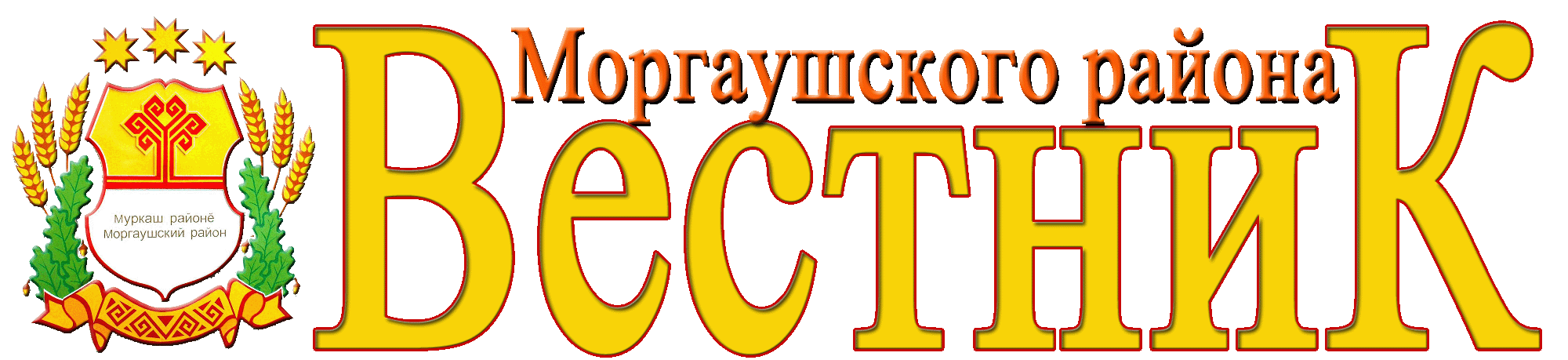 Наименование   муниципальной программы–Муниципальная программа Моргаушского района Чувашской Республики «Развитие образования» в Моргаушском районе Чувашской Республики»Муниципальная программа Моргаушского района Чувашской Республики «Развитие образования» в Моргаушском районе Чувашской Республики»Ответственный исполнитель  муниципальной программы–Отдел образования, молодежной политики, физической культуры и спорта  администрации Моргаушского района  Чувашской Республики (далее – Отдел образования)Отдел образования, молодежной политики, физической культуры и спорта  администрации Моргаушского района  Чувашской Республики (далее – Отдел образования)Участники  муниципальной программы–Муниципальные образовательные организации Моргаушского района Чувашской РеспубликиМуниципальные образовательные организации Моргаушского района Чувашской РеспубликиСоисполнители  муниципальной программы–Отдел организационно-кадрового, правового обеспечения  и по работе  с органами  местного самоуправления администрации Моргаушского района Чувашской Республики;БУ «Моргаушская ЦРБ» Минздравсоцразвития Чувашской Республики  (по согласованию);Сектор информационного обеспечения администрации Моргаушского района Чувашской Республики; Отдел культуры, архивного дела и туризма администрации Моргаушского района Чувашской Республики;Управление экономики, развития АПК и муниципальной собственности администрации Моргаушского района Чувашской Республики;Отдел  капитального строительства  и развития  общественной  инфраструктуры администрации Моргаушского района Чувашской Республики;КУ  ЧР «Центр занятости населения Моргаушского района» Государственной службы занятости населения Чувашской Республики (по согласованию);Военный комиссариат Чувашской Республики  по Моргаушскому и Аликовскому районам (по согласованию);АУ ЧР «Редакция  Моргаушской  районной газеты «Çẽнтерÿ ялавẽ» Минкультуры Чувашии  (по согласованию)Отдел организационно-кадрового, правового обеспечения  и по работе  с органами  местного самоуправления администрации Моргаушского района Чувашской Республики;БУ «Моргаушская ЦРБ» Минздравсоцразвития Чувашской Республики  (по согласованию);Сектор информационного обеспечения администрации Моргаушского района Чувашской Республики; Отдел культуры, архивного дела и туризма администрации Моргаушского района Чувашской Республики;Управление экономики, развития АПК и муниципальной собственности администрации Моргаушского района Чувашской Республики;Отдел  капитального строительства  и развития  общественной  инфраструктуры администрации Моргаушского района Чувашской Республики;КУ  ЧР «Центр занятости населения Моргаушского района» Государственной службы занятости населения Чувашской Республики (по согласованию);Военный комиссариат Чувашской Республики  по Моргаушскому и Аликовскому районам (по согласованию);АУ ЧР «Редакция  Моргаушской  районной газеты «Çẽнтерÿ ялавẽ» Минкультуры Чувашии  (по согласованию)Подпрограммы  муниципальной  программы– «Государственная  поддержка развития образования»; «Молодёжь Моргаушского района Чувашской Республики»;«Создание в Чувашской Республике новых мест в общеобразовательных организациях в соответствии с прогнозируемой потребностью и современными условиями обучения» на 2016-2025 годы»; «Обеспечение реализации муниципальной программы «Развитие образования» в Моргаушском районе Чувашской Республики» «Государственная  поддержка развития образования»; «Молодёжь Моргаушского района Чувашской Республики»;«Создание в Чувашской Республике новых мест в общеобразовательных организациях в соответствии с прогнозируемой потребностью и современными условиями обучения» на 2016-2025 годы»; «Обеспечение реализации муниципальной программы «Развитие образования» в Моргаушском районе Чувашской Республики»Цели  муниципальной программы–обеспечение доступности качественного образования, ориентированного на формирование конкурентоспособной личности, отвечающей требованиям инновационного развития экономики, обладающей навыками проектирования собственной профессиональной карьеры и достижения современных стандартов качества жизни на основе общечеловеческих ценностей и активной гражданской позицииобеспечение доступности качественного образования, ориентированного на формирование конкурентоспособной личности, отвечающей требованиям инновационного развития экономики, обладающей навыками проектирования собственной профессиональной карьеры и достижения современных стандартов качества жизни на основе общечеловеческих ценностей и активной гражданской позицииЗадачи муниципальной программы–обеспечение населения услугами дошкольного образования;повышение доступности качественного начального общего, основного общего и среднего общего образования;развитие системы воспитания и дополнительного образования детей в Моргаушском  районе Чувашской Республики;создание условий для активного включения молодых граждан в процесс социально-экономического, общественно-политического и культурного развития Моргаушского района Чувашской Республики;повышение качества профессионального образования молодежи;создание условий для сохранения и укрепления здоровья обучающихся, воспитания культуры здоровья, здорового образа жизни;разработка организационно-экономических и нормативно-правовых механизмов, способствующих формированию педагогических кадров с высоким уровнем квалификации, несущих высокую социальную ответственность за качество результатов образования;внедрение инновационных организационно-экономических моделей и механизмов, повышающих экономическую и социальную эффективность функционирования образовательных организаций;переход от государственно-общественного управления образованием к общественно-государственному управлению.обеспечение населения услугами дошкольного образования;повышение доступности качественного начального общего, основного общего и среднего общего образования;развитие системы воспитания и дополнительного образования детей в Моргаушском  районе Чувашской Республики;создание условий для активного включения молодых граждан в процесс социально-экономического, общественно-политического и культурного развития Моргаушского района Чувашской Республики;повышение качества профессионального образования молодежи;создание условий для сохранения и укрепления здоровья обучающихся, воспитания культуры здоровья, здорового образа жизни;разработка организационно-экономических и нормативно-правовых механизмов, способствующих формированию педагогических кадров с высоким уровнем квалификации, несущих высокую социальную ответственность за качество результатов образования;внедрение инновационных организационно-экономических моделей и механизмов, повышающих экономическую и социальную эффективность функционирования образовательных организаций;переход от государственно-общественного управления образованием к общественно-государственному управлению.Целевые индикаторы и показатели муниципальной программы–достижение к 2021 году следующих показателей:обеспеченность детей дошкольного возраста местами в дошкольных организациях - 100 процентов;доля муниципальных общеобразовательных учреждений, соответствующих современным требованиями обучения, в общем количестве муниципальных общеобразовательных учреждений – 100 процентов;удовлетворенность населения качеством начального общего, основного общего и среднего общего образования – 85 процентов;доля детей и молодежи, охваченных дополнительными общеобразовательными программами, в общей численности детей и от 5 до 18 лет – 75 процентов;доля подростков и молодежи в возрасте от 14 до 30 лет, охваченных деятельностью детских и молодежных общественных объединений, в общей их численности – 79 процентов соответственно;удельный вес образовательных организаций, имеющих органы общественного управления, эффективно влияющие на формирование заказа на образовательные услуги, решение кадровых, экономических и других вопросов – 100 процентов;охват обучающихся двухразовым горячим питанием – 100 процентов;доля детей, охваченных отдыхом и оздоровлением – 85 процентов.достижение к 2021 году следующих показателей:обеспеченность детей дошкольного возраста местами в дошкольных организациях - 100 процентов;доля муниципальных общеобразовательных учреждений, соответствующих современным требованиями обучения, в общем количестве муниципальных общеобразовательных учреждений – 100 процентов;удовлетворенность населения качеством начального общего, основного общего и среднего общего образования – 85 процентов;доля детей и молодежи, охваченных дополнительными общеобразовательными программами, в общей численности детей и от 5 до 18 лет – 75 процентов;доля подростков и молодежи в возрасте от 14 до 30 лет, охваченных деятельностью детских и молодежных общественных объединений, в общей их численности – 79 процентов соответственно;удельный вес образовательных организаций, имеющих органы общественного управления, эффективно влияющие на формирование заказа на образовательные услуги, решение кадровых, экономических и других вопросов – 100 процентов;охват обучающихся двухразовым горячим питанием – 100 процентов;доля детей, охваченных отдыхом и оздоровлением – 85 процентов.Срок реализациимуниципальной  программы–2014–2025 годы 2014–2025 годы Объемы финансирования муниципальной программы–предполагаемый общий объем финансирования составляет 2623238,2  тыс. рублей, в том числе: в 2014 году – 335943,2 тыс. рублей;	в 2015 году – 327383,2 тыс. рублей;в 2016 году – 324114,3 тыс. рублей;в 2017 году – 345347,7 тыс. рублей;в 2018 году – 406787,8  тыс. рублей;в 2019 году – 333696,1 тыс. рублей;в 2020 году – 334730,7 тыс. рублей;в 2021 году – 100000,0 тыс. рублей;в 2022 году – 57617,6 тыс. рублей;в 2023 году – 57617,6 тыс. рублей;предполагаемый общий объем финансирования составляет 2623238,2  тыс. рублей, в том числе: в 2014 году – 335943,2 тыс. рублей;	в 2015 году – 327383,2 тыс. рублей;в 2016 году – 324114,3 тыс. рублей;в 2017 году – 345347,7 тыс. рублей;в 2018 году – 406787,8  тыс. рублей;в 2019 году – 333696,1 тыс. рублей;в 2020 году – 334730,7 тыс. рублей;в 2021 году – 100000,0 тыс. рублей;в 2022 году – 57617,6 тыс. рублей;в 2023 году – 57617,6 тыс. рублей;из них средства:федерального бюджета 15618,5 тыс. рублей, в том числе:в 2014 году – 3801,3 тыс. рублей;	в 2015 году – 6661,5 тыс. рублейв 2016 году – 949,0 тыс. рублей;в 2017 году – 1016,9  тыс. рублей;в 2018 году – 2974,4 тыс. рублей;в 2019 году – 105,6 тыс. рублей;в 2020 году – 109,8 тыс. рублей;из них средства:федерального бюджета 15618,5 тыс. рублей, в том числе:в 2014 году – 3801,3 тыс. рублей;	в 2015 году – 6661,5 тыс. рублейв 2016 году – 949,0 тыс. рублей;в 2017 году – 1016,9  тыс. рублей;в 2018 году – 2974,4 тыс. рублей;в 2019 году – 105,6 тыс. рублей;в 2020 году – 109,8 тыс. рублей;из них средства:республиканского бюджета Чувашской Республики 2090535,0 тыс. рублей, в том числе:в 2014 году – 255731,3 тыс. рублей;	в 2015 году – 253627,6 тыс. рублейв 2016 году – 254277,4 тыс. рублей;в 2017 году – 269410,5 тыс. рублей;в 2018 году – 314649,8 тыс. рублей;в 2019 году – 265078,4 тыс. рублей;в 2020 году – 265753,4 тыс. рублей;в 2021 году – 98500,0 тыс. рублей;в 2022 году – 56753,3 тыс. рублей;в 2023 году – 56753,3 тыс. рублей;из них средства:республиканского бюджета Чувашской Республики 2090535,0 тыс. рублей, в том числе:в 2014 году – 255731,3 тыс. рублей;	в 2015 году – 253627,6 тыс. рублейв 2016 году – 254277,4 тыс. рублей;в 2017 году – 269410,5 тыс. рублей;в 2018 году – 314649,8 тыс. рублей;в 2019 году – 265078,4 тыс. рублей;в 2020 году – 265753,4 тыс. рублей;в 2021 году – 98500,0 тыс. рублей;в 2022 году – 56753,3 тыс. рублей;в 2023 году – 56753,3 тыс. рублей;из них средства:районного бюджета Моргаушского района 517084,7   тыс. руб., в том числе:в 2014 году – 76410,6  тыс. рублей;	в 2015 году – 67094,1 тыс. рублейв 2016 году – 68887,9 тыс. рублей;в 2017 году – 74920,3 тыс. рублей;в 2018 году – 89163,6 тыс. рублей;в 2019 году – 68512,1 тыс. рублей;в 2020 году – 68867,5 тыс. рублей.из них средства:районного бюджета Моргаушского района 517084,7   тыс. руб., в том числе:в 2014 году – 76410,6  тыс. рублей;	в 2015 году – 67094,1 тыс. рублейв 2016 году – 68887,9 тыс. рублей;в 2017 году – 74920,3 тыс. рублей;в 2018 году – 89163,6 тыс. рублей;в 2019 году – 68512,1 тыс. рублей;в 2020 году – 68867,5 тыс. рублей.в 2021 году – 1500,0 тыс. рублей;в 2022 году – 864,3 тыс. рублей;в 2023 году – 864,3 тыс. рублей;в 2021 году – 1500,0 тыс. рублей;в 2022 году – 864,3 тыс. рублей;в 2023 году – 864,3 тыс. рублей;Ожидаемые результаты реализации муниципальной программы–обеспеченность населения услугами дошкольного образования;доступность качественного начального общего, основного общего и среднего общего образования для всех детей независимо от места проживания и дохода родителей;доступность всех видов образования для детей-сирот и детей с ограниченными физическими возможностями;повышение уровня профессионального образования молодёжи;достижение сбалансированности спроса и предложения рабочей силы на рынке труда;формирование у молодёжи социальных компетентностей, инициативности и предприимчивости, способности к самовыражению и активному участию в решении задач социально-экономического развития Моргаушского района Чувашской Республики;расширение потенциала системы воспитания и дополнительного образования детей;сохранение и укрепление здоровья обучающихся, воспитание культуры здоровья, здорового образа жизни;внедрение инновационных организационно-экономических моделей и механизмов, повышающих экономическую и социальную эффективность функционирования образовательных организаций;переход от государственно-общественного управления образованием к общественно-государственному управлению»;ГодыОбъемы затрат по источникам финансирования (тыс. рублей)Объемы затрат по источникам финансирования (тыс. рублей)Объемы затрат по источникам финансирования (тыс. рублей)Объемы затрат по источникам финансирования (тыс. рублей)Объемы затрат по источникам финансирования (тыс. рублей)Годыиз федерального бюджетаиз республиканского бюджета Чувашской Республикииз местного бюджетаиз внебюджетных источниковвсего20143801,3255731,376410,6335943,320156661,5253627,667094,1327383,22016949,0254277,468887,9324114,320171016,9269410,574920,3345347,720182974,4314649,889163,6406787,82019105,6265078,468512,1333696,12020109,8265753,468867,5334730,7202198500,01500,0100000,0202256753,3864,357617,6202356753,3864,357617,6СтатусНаименование подпрограммы (основного мероприятия, мероприятия)Источники 
финансированияОценка расходов по годам, тыс. рублейОценка расходов по годам, тыс. рублейОценка расходов по годам, тыс. рублейОценка расходов по годам, тыс. рублейОценка расходов по годам, тыс. рублейОценка расходов по годам, тыс. рублейОценка расходов по годам, тыс. рублейОценка расходов по годам, тыс. рублейОценка расходов по годам, тыс. рублейОценка расходов по годам, тыс. рублейОценка расходов по годам, тыс. рублейОценка расходов по годам, тыс. рублейСтатусНаименование подпрограммы (основного мероприятия, мероприятия)Источники 
финансирования2014 год2015 год2016 год2017 год2018 год2019 год2020 год2021 год2022 год2023 год2024 год2025 год123456789101112131415Муниципальная программа Моргаушского района Чувашской Республики «Развитие образования» в Моргаушском районе Чувашской Республики на 2014–2020 годы»всего335943,3327383,3324114,3345347,7406787,6333696,1334730,7100000,057617,657617,6Муниципальная программа Моргаушского района Чувашской Республики «Развитие образования» в Моргаушском районе Чувашской Республики на 2014–2020 годы»федеральный бюджет3801,36661,5949,01016,92974,4105,6109,8Муниципальная программа Моргаушского района Чувашской Республики «Развитие образования» в Моргаушском районе Чувашской Республики на 2014–2020 годы»республиканский бюджет Чувашской Республики255731,3253627,6254277,4269410,5314649,8265078,4265753,498500,056753,356753,3Муниципальная программа Моргаушского района Чувашской Республики «Развитие образования» в Моргаушском районе Чувашской Республики на 2014–2020 годы»местный бюджет76410,667094,168887,974920,389163,668512,168867,51500,0864,3864,3Муниципальная программа Моргаушского района Чувашской Республики «Развитие образования» в Моргаушском районе Чувашской Республики на 2014–2020 годы»внебюджетные источникиПодпрограмма«Государственная  поддержка развития образования» всего328443,1318789,9320606,8338756,4369121,8329975,1331009,7Подпрограмма«Государственная  поддержка развития образования» федеральный бюджет3801,36661,5949,01016,92974,4105,6109,8Подпрограмма«Государственная  поддержка развития образования» республиканский бюджет Чувашской Республики255731,3253627,6252976,7265139,1284283,0263584,5264259,5Подпрограмма«Государственная  поддержка развития образования» местный бюджет68910,558500,866681,172600,481864,466285,066640,4Подпрограмма«Государственная  поддержка развития образования» внебюджетные источникиОсновное мероприятие 1 Обеспечение деятельности общеобразовательных организацийвсего33286,132448,435127,738628,641167,233143,833143,8Основное мероприятие 1 Обеспечение деятельности общеобразовательных организацийфедеральный бюджетОсновное мероприятие 1 Обеспечение деятельности общеобразовательных организацийреспубликанский бюджет Чувашской РеспубликиОсновное мероприятие 1 Обеспечение деятельности общеобразовательных организацийместный бюджет33286,132448,435127,738628,641167,233143,833143,8Основное мероприятие 1 Обеспечение деятельности общеобразовательных организацийвнебюджетные источникиОсновное мероприятие 2Обеспечение деятельности учреждений по внешкольной работе с детьмивсего8488,38171,58341,79451,611592,38670,98671,5Основное мероприятие 2Обеспечение деятельности учреждений по внешкольной работе с детьмифедеральный бюджетОсновное мероприятие 2Обеспечение деятельности учреждений по внешкольной работе с детьмиреспубликанский бюджет Чувашской Республики831,9954,5Основное мероприятие 2Обеспечение деятельности учреждений по внешкольной работе с детьмиместный бюджет8488,38171,58341,78619,710637,88670,98671,5Основное мероприятие 2Обеспечение деятельности учреждений по внешкольной работе с детьмивнебюджетные источникиОсновное мероприятие 3 Обеспечение деятельности дошкольных образовательных организацийвсего13433,911934,615723,116227,717097,712797,213148,9Основное мероприятие 3 Обеспечение деятельности дошкольных образовательных организацийфедеральный бюджетОсновное мероприятие 3 Обеспечение деятельности дошкольных образовательных организацийреспубликанский бюджет Чувашской РеспубликиОсновное мероприятие 3 Обеспечение деятельности дошкольных образовательных организацийместный бюджет13433,911934,615723,116227,717097,712797,213148,9Основное мероприятие 3 Обеспечение деятельности дошкольных образовательных организацийвнебюджетные источникиОсновное мероприятие 4Обеспечение выплаты единовременного пособия при всех формах устройства детей, лишённых родительского попечения, в семью за счёт субвенции, предоставляемой из федерального бюджетавсего82,4101,561,0112,8116,9105,6109,8Основное мероприятие 4Обеспечение выплаты единовременного пособия при всех формах устройства детей, лишённых родительского попечения, в семью за счёт субвенции, предоставляемой из федерального бюджетафедеральный бюджет82,4101,561,0112,8116,9105,6109,8Основное мероприятие 4Обеспечение выплаты единовременного пособия при всех формах устройства детей, лишённых родительского попечения, в семью за счёт субвенции, предоставляемой из федерального бюджетареспубликанский бюджет Чувашской РеспубликиОсновное мероприятие 4Обеспечение выплаты единовременного пособия при всех формах устройства детей, лишённых родительского попечения, в семью за счёт субвенции, предоставляемой из федерального бюджетаместный бюджетОсновное мероприятие 4Обеспечение выплаты единовременного пособия при всех формах устройства детей, лишённых родительского попечения, в семью за счёт субвенции, предоставляемой из федерального бюджетавнебюджетные источникиОсновное мероприятие 5Организация деятельности комиссий по делам несовершеннолетних и защите их прав и организации таких комиссий за счёт субвенции, предоставляемой из республиканского бюджета Чувашской Республикивсего595,8590,600000Основное мероприятие 5Организация деятельности комиссий по делам несовершеннолетних и защите их прав и организации таких комиссий за счёт субвенции, предоставляемой из республиканского бюджета Чувашской Республикифедеральный бюджетОсновное мероприятие 5Организация деятельности комиссий по делам несовершеннолетних и защите их прав и организации таких комиссий за счёт субвенции, предоставляемой из республиканского бюджета Чувашской Республикиреспубликанский бюджет Чувашской Республики595,8590,600000Основное мероприятие 5Организация деятельности комиссий по делам несовершеннолетних и защите их прав и организации таких комиссий за счёт субвенции, предоставляемой из республиканского бюджета Чувашской Республикиместный бюджетОсновное мероприятие 5Организация деятельности комиссий по делам несовершеннолетних и защите их прав и организации таких комиссий за счёт субвенции, предоставляемой из республиканского бюджета Чувашской Республикивнебюджетные источникиОсновное мероприятие 6Осуществление государственных полномочий Чувашской Республики по организации и осуществлению деятельности по опеке и попечительству, за счёт субвенций, предоставляемой из республиканского бюджетавсего810,9803,100000Основное мероприятие 6Осуществление государственных полномочий Чувашской Республики по организации и осуществлению деятельности по опеке и попечительству, за счёт субвенций, предоставляемой из республиканского бюджетафедеральный бюджетОсновное мероприятие 6Осуществление государственных полномочий Чувашской Республики по организации и осуществлению деятельности по опеке и попечительству, за счёт субвенций, предоставляемой из республиканского бюджетареспубликанский бюджет Чувашской Республики810,9803,100000Основное мероприятие 6Осуществление государственных полномочий Чувашской Республики по организации и осуществлению деятельности по опеке и попечительству, за счёт субвенций, предоставляемой из республиканского бюджетаместный бюджетОсновное мероприятие 6Осуществление государственных полномочий Чувашской Республики по организации и осуществлению деятельности по опеке и попечительству, за счёт субвенций, предоставляемой из республиканского бюджетавнебюджетные источникиОсновное мероприятие 7Осуществление государственных полномочий Чувашской Республики по обеспечению государственных гарантий реализации прав на получение общедоступного и бесплатного дошкольного образования в  муниципальных дошкольных организациях за счёт субвенции, предоставляемой из республиканского бюджета Чувашской Республикивсего58564,458707,762622,167388,275433,670824,470824,4Основное мероприятие 7Осуществление государственных полномочий Чувашской Республики по обеспечению государственных гарантий реализации прав на получение общедоступного и бесплатного дошкольного образования в  муниципальных дошкольных организациях за счёт субвенции, предоставляемой из республиканского бюджета Чувашской Республикифедеральный бюджетОсновное мероприятие 7Осуществление государственных полномочий Чувашской Республики по обеспечению государственных гарантий реализации прав на получение общедоступного и бесплатного дошкольного образования в  муниципальных дошкольных организациях за счёт субвенции, предоставляемой из республиканского бюджета Чувашской Республикиреспубликанский бюджет Чувашской Республики58564,458707,762622,167388,275433,670824,470824,4Основное мероприятие 7Осуществление государственных полномочий Чувашской Республики по обеспечению государственных гарантий реализации прав на получение общедоступного и бесплатного дошкольного образования в  муниципальных дошкольных организациях за счёт субвенции, предоставляемой из республиканского бюджета Чувашской Республикиместный бюджетОсновное мероприятие 7Осуществление государственных полномочий Чувашской Республики по обеспечению государственных гарантий реализации прав на получение общедоступного и бесплатного дошкольного образования в  муниципальных дошкольных организациях за счёт субвенции, предоставляемой из республиканского бюджета Чувашской Республикивнебюджетные источникиОсновное мероприятие 8Обеспечение выплат ежемесячного денежного вознаграждения за классное руководство в муниципальных образовательных учреждениях, за счёт субвенции, предоставляемой из республиканского бюджета Чувашской Республикивсего3048,02976,92929,00000Основное мероприятие 8Обеспечение выплат ежемесячного денежного вознаграждения за классное руководство в муниципальных образовательных учреждениях, за счёт субвенции, предоставляемой из республиканского бюджета Чувашской Республикифедеральный бюджетОсновное мероприятие 8Обеспечение выплат ежемесячного денежного вознаграждения за классное руководство в муниципальных образовательных учреждениях, за счёт субвенции, предоставляемой из республиканского бюджета Чувашской Республикиреспубликанский бюджет Чувашской Республики3048,02976,92929,00000Основное мероприятие 8Обеспечение выплат ежемесячного денежного вознаграждения за классное руководство в муниципальных образовательных учреждениях, за счёт субвенции, предоставляемой из республиканского бюджета Чувашской Республикиместный бюджетОсновное мероприятие 8Обеспечение выплат ежемесячного денежного вознаграждения за классное руководство в муниципальных образовательных учреждениях, за счёт субвенции, предоставляемой из республиканского бюджета Чувашской Республикивнебюджетные источникиОсновное мероприятие 9Осуществление государственных полномочий Чувашской Республики по обеспечению государственных гарантий реализации прав на получение общедоступного и бесплатного дошкольного, начального общего, основного общего, среднего общего образования в муниципальных общеобразовательных организациях, обеспечение дополнительного образования детей в муниципальных образовательных организациях, за счёт субвенции, предоставляемой из республиканского бюджета Чувашской Республикивсего188349,7186720,4178994,7194234,3206726,0191773,6191773,6Основное мероприятие 9Осуществление государственных полномочий Чувашской Республики по обеспечению государственных гарантий реализации прав на получение общедоступного и бесплатного дошкольного, начального общего, основного общего, среднего общего образования в муниципальных общеобразовательных организациях, обеспечение дополнительного образования детей в муниципальных образовательных организациях, за счёт субвенции, предоставляемой из республиканского бюджета Чувашской Республикифедеральный бюджетОсновное мероприятие 9Осуществление государственных полномочий Чувашской Республики по обеспечению государственных гарантий реализации прав на получение общедоступного и бесплатного дошкольного, начального общего, основного общего, среднего общего образования в муниципальных общеобразовательных организациях, обеспечение дополнительного образования детей в муниципальных образовательных организациях, за счёт субвенции, предоставляемой из республиканского бюджета Чувашской Республикиреспубликанский бюджет Чувашской Республики188349,7186720,4178994,7194234,3206726,0191773,6191773,6Основное мероприятие 9Осуществление государственных полномочий Чувашской Республики по обеспечению государственных гарантий реализации прав на получение общедоступного и бесплатного дошкольного, начального общего, основного общего, среднего общего образования в муниципальных общеобразовательных организациях, обеспечение дополнительного образования детей в муниципальных образовательных организациях, за счёт субвенции, предоставляемой из республиканского бюджета Чувашской Республикиместный бюджетОсновное мероприятие 9Осуществление государственных полномочий Чувашской Республики по обеспечению государственных гарантий реализации прав на получение общедоступного и бесплатного дошкольного, начального общего, основного общего, среднего общего образования в муниципальных общеобразовательных организациях, обеспечение дополнительного образования детей в муниципальных образовательных организациях, за счёт субвенции, предоставляемой из республиканского бюджета Чувашской Республикивнебюджетные источникиОсновное мероприятие 10Осуществление государственных полномочий Чувашской Республики по выплате компенсации платы, взимаемой с родителей (законных представителей) за присмотр и уход за детьми, осваивающими образовательные программы дошкольного образования в организациях, осуществляющих образовательную деятельность на территории Чувашской Республики за счёт субвенции, предоставляемой из республиканского бюджета Чувашскойвсего4162,53828,9907,2984,8986,5986,5986,5Основное мероприятие 10Осуществление государственных полномочий Чувашской Республики по выплате компенсации платы, взимаемой с родителей (законных представителей) за присмотр и уход за детьми, осваивающими образовательные программы дошкольного образования в организациях, осуществляющих образовательную деятельность на территории Чувашской Республики за счёт субвенции, предоставляемой из республиканского бюджета Чувашскойфедеральный бюджетОсновное мероприятие 10Осуществление государственных полномочий Чувашской Республики по выплате компенсации платы, взимаемой с родителей (законных представителей) за присмотр и уход за детьми, осваивающими образовательные программы дошкольного образования в организациях, осуществляющих образовательную деятельность на территории Чувашской Республики за счёт субвенции, предоставляемой из республиканского бюджета Чувашскойреспубликанский бюджет Чувашской Республики4162,53828,9907,2984,8986,5986,5986,5Основное мероприятие 10Осуществление государственных полномочий Чувашской Республики по выплате компенсации платы, взимаемой с родителей (законных представителей) за присмотр и уход за детьми, осваивающими образовательные программы дошкольного образования в организациях, осуществляющих образовательную деятельность на территории Чувашской Республики за счёт субвенции, предоставляемой из республиканского бюджета Чувашскойместный бюджетОсновное мероприятие 10Осуществление государственных полномочий Чувашской Республики по выплате компенсации платы, взимаемой с родителей (законных представителей) за присмотр и уход за детьми, осваивающими образовательные программы дошкольного образования в организациях, осуществляющих образовательную деятельность на территории Чувашской Республики за счёт субвенции, предоставляемой из республиканского бюджета Чувашскойвнебюджетные источникиОсновное мероприятие 11Осуществление капитального ремонта объектов образованиявсего5709,64196,4000000Основное мероприятие 11Осуществление капитального ремонта объектов образованияфедеральный бюджетОсновное мероприятие 11Осуществление капитального ремонта объектов образованияреспубликанский бюджет Чувашской РеспубликиОсновное мероприятие 11Осуществление капитального ремонта объектов образованияместный бюджет5709,64196,400000Основное мероприятие 11Осуществление капитального ремонта объектов образованиявнебюджетные источникиОсновное мероприятие 12Строительство (реконструкция) котельных объектов социальной сферы в муниципальных образованияхвсего4541,91749,92169,03422,03787,63000,03000,0Основное мероприятие 12Строительство (реконструкция) котельных объектов социальной сферы в муниципальных образованияхфедеральный бюджетОсновное мероприятие 12Строительство (реконструкция) котельных объектов социальной сферы в муниципальных образованияхреспубликанский бюджет Чувашской РеспубликиОсновное мероприятие 12Строительство (реконструкция) котельных объектов социальной сферы в муниципальных образованияхместный бюджет4541,91749,92169,03422,03787,63000,03000,0Основное мероприятие 12Строительство (реконструкция) котельных объектов социальной сферы в муниципальных образованияхвнебюджетные источникиОсновное мероприятие 13Реконструкция   ранее переданных зданий дошкольных образовательных организаций в муниципальных образованияхвсего2688,7000000Основное мероприятие 13Реконструкция   ранее переданных зданий дошкольных образовательных организаций в муниципальных образованияхфедеральный бюджетОсновное мероприятие 13Реконструкция   ранее переданных зданий дошкольных образовательных организаций в муниципальных образованияхреспубликанский бюджет Чувашской РеспубликиОсновное мероприятие 13Реконструкция   ранее переданных зданий дошкольных образовательных организаций в муниципальных образованияхместный бюджет2688,7000000Основное мероприятие 13Реконструкция   ранее переданных зданий дошкольных образовательных организаций в муниципальных образованияхвнебюджетные источникиОсновное мероприятие 14.Строительство муниципальных общеобразовательных организацийвсего762,0000000Основное мероприятие 14.Строительство муниципальных общеобразовательных организацийфедеральный бюджетОсновное мероприятие 14.Строительство муниципальных общеобразовательных организацийреспубликанский бюджет Чувашской РеспубликиОсновное мероприятие 14.Строительство муниципальных общеобразовательных организацийместный бюджет762,0000000Основное мероприятие 14.Строительство муниципальных общеобразовательных организацийвнебюджетные источникиОсновное мероприятие 15.Ежегодные денежные поощрения и гранты Главы Чувашской Республики для поддержки инноваций в сфере образованиявсего200,001410,01200,00000Основное мероприятие 15.Ежегодные денежные поощрения и гранты Главы Чувашской Республики для поддержки инноваций в сфере образованияфедеральный бюджетОсновное мероприятие 15.Ежегодные денежные поощрения и гранты Главы Чувашской Республики для поддержки инноваций в сфере образованияреспубликанский бюджет Чувашской Республики200,001410,01200,0000Основное мероприятие 15.Ежегодные денежные поощрения и гранты Главы Чувашской Республики для поддержки инноваций в сфере образованияместный бюджетОсновное мероприятие 15.Ежегодные денежные поощрения и гранты Главы Чувашской Республики для поддержки инноваций в сфере образованиявнебюджетные источникиОсновное мероприятие 16.Модернизация региональной системы дошкольного образования в Чувашской Республикевсего2000,04000,000000Основное мероприятие 16.Модернизация региональной системы дошкольного образования в Чувашской Республикефедеральный бюджет2000,04000,000000Основное мероприятие 16.Модернизация региональной системы дошкольного образования в Чувашской Республикереспубликанский бюджет Чувашской РеспубликиОсновное мероприятие 16.Модернизация региональной системы дошкольного образования в Чувашской Республикеместный бюджетОсновное мероприятие 16.Модернизация региональной системы дошкольного образования в Чувашской Республикевнебюджетные источникиОсновное мероприятие 17.Создание в общеобразовательных организациях, расположенных в сельской местности, условий для занятия физической культурой и спортомвсего1718,92360,01973,0464,94100,000Основное мероприятие 17.Создание в общеобразовательных организациях, расположенных в сельской местности, условий для занятия физической культурой и спортомфедеральный бюджет1718,92360,0888,02857,500Основное мероприятие 17.Создание в общеобразовательных организациях, расположенных в сельской местности, условий для занятия физической культурой и спортомреспубликанский бюджет Чувашской Республики888,0431,9182,4Основное мероприятие 17.Создание в общеобразовательных организациях, расположенных в сельской местности, условий для занятия физической культурой и спортомместный бюджет197,033,01060,1Основное мероприятие 17.Создание в общеобразовательных организациях, расположенных в сельской местности, условий для занятия физической культурой и спортомвнебюджетные источникиОсновное мероприятие 18.Поощрение лучших учителей за счет субсидии, предоставляемой из федерального бюджета
     всего0200,000000Основное мероприятие 18.Поощрение лучших учителей за счет субсидии, предоставляемой из федерального бюджета
     федеральный бюджет0200,000000Основное мероприятие 18.Поощрение лучших учителей за счет субсидии, предоставляемой из федерального бюджета
     республиканский бюджет Чувашской РеспубликиОсновное мероприятие 18.Поощрение лучших учителей за счет субсидии, предоставляемой из федерального бюджета
     местный бюджетОсновное мероприятие 18.Поощрение лучших учителей за счет субсидии, предоставляемой из федерального бюджета
     внебюджетные источникиОсновное мероприятие 19.Укрепление материальной базы муниципальных образовательных организацийвсего005467,01349,4000Основное мероприятие 19.Укрепление материальной базы муниципальных образовательных организацийфедеральный бюджет904,1Основное мероприятие 19.Укрепление материальной базы муниципальных образовательных организацийреспубликанский бюджет Чувашской Республики5225,768,0Основное мероприятие 19.Укрепление материальной базы муниципальных образовательных организацийместный бюджет00241,3377,3000Основное мероприятие 19.Укрепление материальной базы муниципальных образовательных организацийвнебюджетные источникиОсновное мероприятие 20.Обеспечение деятельности централизованных бухгалтерий, учреждений (центров) финансового-производственного обеспечения, служб инженерно-хозяйственного сопровождения муниципальных образованийвсего004811,15292,18114,08673,18676,2Основное мероприятие 20.Обеспечение деятельности централизованных бухгалтерий, учреждений (центров) финансового-производственного обеспечения, служб инженерно-хозяйственного сопровождения муниципальных образованийфедеральный бюджетОсновное мероприятие 20.Обеспечение деятельности централизованных бухгалтерий, учреждений (центров) финансового-производственного обеспечения, служб инженерно-хозяйственного сопровождения муниципальных образованийреспубликанский бюджет Чувашской РеспубликиОсновное мероприятие 20.Обеспечение деятельности централизованных бухгалтерий, учреждений (центров) финансового-производственного обеспечения, служб инженерно-хозяйственного сопровождения муниципальных образованийместный бюджет4811,15292,1 8114,08673,18676,2Основное мероприятие 20.Обеспечение деятельности централизованных бухгалтерий, учреждений (центров) финансового-производственного обеспечения, служб инженерно-хозяйственного сопровождения муниципальных образованийвнебюджетные источникиОсновное мероприятие 21.Назначение и выплата единовременного денежного пособия гражданам, усыновившим (удочерившим) ребенка (детей) на территории Чувашской Республикивсего000675,0Основное мероприятие 21.Назначение и выплата единовременного денежного пособия гражданам, усыновившим (удочерившим) ребенка (детей) на территории Чувашской Республикифедеральный бюджетОсновное мероприятие 21.Назначение и выплата единовременного денежного пособия гражданам, усыновившим (удочерившим) ребенка (детей) на территории Чувашской Республикиреспубликанский бюджет Чувашской Республики000675,0Основное мероприятие 21.Назначение и выплата единовременного денежного пособия гражданам, усыновившим (удочерившим) ребенка (детей) на территории Чувашской Республикиместный бюджетОсновное мероприятие 21.Назначение и выплата единовременного денежного пособия гражданам, усыновившим (удочерившим) ребенка (детей) на территории Чувашской Республикивнебюджетные источникиПодпрограмма «Молодёжь    Моргаушского района Чувашской Республики» всего1794,01918,12206,92105,62227,12227,12227,1Подпрограмма «Молодёжь    Моргаушского района Чувашской Республики» федеральный бюджетПодпрограмма «Молодёжь    Моргаушского района Чувашской Республики» республиканский бюджет Чувашской РеспубликиПодпрограмма «Молодёжь    Моргаушского района Чувашской Республики» местный бюджет1794,01918,12206,92105,62227,12227,12227,1Подпрограмма «Молодёжь    Моргаушского района Чувашской Республики» внебюджетные источникиОсновное мероприятие 1Повышение эффективности организации работы с детьми и молодёжьювсего1727,01848,12079,61859,61847,11847,11847,1Основное мероприятие 1Повышение эффективности организации работы с детьми и молодёжьюфедеральный бюджетОсновное мероприятие 1Повышение эффективности организации работы с детьми и молодёжьюреспубликанский бюджет Чувашской РеспубликиОсновное мероприятие 1Повышение эффективности организации работы с детьми и молодёжьюместный бюджет1727,01848,12079,61859,61847,11847,11847,1Основное мероприятие 1Повышение эффективности организации работы с детьми и молодёжьювнебюджетные источникиОсновное мероприятие 2Участие в совершенствование системы общественно-государственного партнерствавсего52,058,062,8121,0106,0106,0106,0Основное мероприятие 2Участие в совершенствование системы общественно-государственного партнерствафедеральный бюджетОсновное мероприятие 2Участие в совершенствование системы общественно-государственного партнерствареспубликанский бюджет Чувашской РеспубликиОсновное мероприятие 2Участие в совершенствование системы общественно-государственного партнерстваместный бюджет52,058,062,8121,0106,0106,0106,0Основное мероприятие 2Участие в совершенствование системы общественно-государственного партнерствавнебюджетные источникиОсновное мероприятие 3Поддержка талантливой  и одарённой молодёживсего0042,0121,0270,0270,0270,0Основное мероприятие 3Поддержка талантливой  и одарённой молодёжифедеральный бюджетОсновное мероприятие 3Поддержка талантливой  и одарённой молодёжиреспубликанский бюджет Чувашской РеспубликиОсновное мероприятие 3Поддержка талантливой  и одарённой молодёжиместный бюджет42,0121,0270,0270,0270,0Основное мероприятие 3Поддержка талантливой  и одарённой молодёживнебюджетные источникиОсновное мероприятие 4Поддержка молодых людей в трудной жизненной ситуацииИнформационное обеспечение государственной молодёжной политикивсего0000000Основное мероприятие 4Поддержка молодых людей в трудной жизненной ситуацииИнформационное обеспечение государственной молодёжной политикифедеральный бюджетОсновное мероприятие 4Поддержка молодых людей в трудной жизненной ситуацииИнформационное обеспечение государственной молодёжной политикиреспубликанский бюджет Чувашской РеспубликиОсновное мероприятие 4Поддержка молодых людей в трудной жизненной ситуацииИнформационное обеспечение государственной молодёжной политикиместный бюджетОсновное мероприятие 4Поддержка молодых людей в трудной жизненной ситуацииИнформационное обеспечение государственной молодёжной политикивнебюджетные источникиОсновное мероприятие 5Информационное обеспечение реализации молодёжной политики в Моргаушском районе Чувашской Республикивсего9,04,01,54,04,04,04,0Основное мероприятие 5Информационное обеспечение реализации молодёжной политики в Моргаушском районе Чувашской Республикифедеральный бюджетОсновное мероприятие 5Информационное обеспечение реализации молодёжной политики в Моргаушском районе Чувашской Республикиреспубликанский бюджет Чувашской РеспубликиОсновное мероприятие 5Информационное обеспечение реализации молодёжной политики в Моргаушском районе Чувашской Республикиместный бюджет9,04,01,54,04,04,04,0Основное мероприятие 5Информационное обеспечение реализации молодёжной политики в Моргаушском районе Чувашской Республикивнебюджетные источникиОсновное мероприятие 6Мониторинг реализации молодежной политики в Моргаушском районе Чувашской Республикивсего6,08,000000Основное мероприятие 6Мониторинг реализации молодежной политики в Моргаушском районе Чувашской Республикифедеральный бюджетОсновное мероприятие 6Мониторинг реализации молодежной политики в Моргаушском районе Чувашской Республикиреспубликанский бюджет Чувашской РеспубликиОсновное мероприятие 6Мониторинг реализации молодежной политики в Моргаушском районе Чувашской Республикиместный бюджет6,08,000000Основное мероприятие 6Мониторинг реализации молодежной политики в Моргаушском районе Чувашской Республикивнебюджетные источникиОсновное мероприятие 7Организация и проведение мероприятий, направленных на патриотическое воспитание детей и допризывную подготовку молодеживсего0021,00000Основное мероприятие 7Организация и проведение мероприятий, направленных на патриотическое воспитание детей и допризывную подготовку молодежифедеральный бюджетОсновное мероприятие 7Организация и проведение мероприятий, направленных на патриотическое воспитание детей и допризывную подготовку молодежиреспубликанский бюджет Чувашской РеспубликиОсновное мероприятие 7Организация и проведение мероприятий, направленных на патриотическое воспитание детей и допризывную подготовку молодежиместный бюджет0021,00000Основное мероприятие 7Организация и проведение мероприятий, направленных на патриотическое воспитание детей и допризывную подготовку молодеживнебюджетные источникиОсновное мероприятие 8Стипендии для общественно активной и талантливой работающей молодежи Моргаушского района Чувашской Республикивсего0000000Основное мероприятие 8Стипендии для общественно активной и талантливой работающей молодежи Моргаушского района Чувашской Республикифедеральный бюджетОсновное мероприятие 8Стипендии для общественно активной и талантливой работающей молодежи Моргаушского района Чувашской Республикиреспубликанский бюджет Чувашской РеспубликиОсновное мероприятие 8Стипендии для общественно активной и талантливой работающей молодежи Моргаушского района Чувашской Республикиместный бюджет0000000Основное мероприятие 8Стипендии для общественно активной и талантливой работающей молодежи Моргаушского района Чувашской Республикивнебюджетные источникиПодпрограмма«Создание в Чувашской Республике новых мест в общеобразовательных организациях в соответствии с прогнозируемой потребностью и современными условиями обучения» на 2016-2025 годы» муниципальной программы Моргаушского района Чувашской Республики «Развитие образования» в Моргаушском районе Чувашской Республики»всего3092,033991,500100000,057617,657617,600Подпрограмма«Создание в Чувашской Республике новых мест в общеобразовательных организациях в соответствии с прогнозируемой потребностью и современными условиями обучения» на 2016-2025 годы» муниципальной программы Моргаушского района Чувашской Республики «Развитие образования» в Моргаушском районе Чувашской Республики»федеральный бюджетПодпрограмма«Создание в Чувашской Республике новых мест в общеобразовательных организациях в соответствии с прогнозируемой потребностью и современными условиями обучения» на 2016-2025 годы» муниципальной программы Моргаушского района Чувашской Республики «Развитие образования» в Моргаушском районе Чувашской Республики»республиканский бюджет Чувашской Республики2877,728919,40098500,056753,356753,300Подпрограмма«Создание в Чувашской Республике новых мест в общеобразовательных организациях в соответствии с прогнозируемой потребностью и современными условиями обучения» на 2016-2025 годы» муниципальной программы Моргаушского района Чувашской Республики «Развитие образования» в Моргаушском районе Чувашской Республики»местный бюджет214,35072,1001500,0864,3864,300Подпрограмма«Создание в Чувашской Республике новых мест в общеобразовательных организациях в соответствии с прогнозируемой потребностью и современными условиями обучения» на 2016-2025 годы» муниципальной программы Моргаушского района Чувашской Республики «Развитие образования» в Моргаушском районе Чувашской Республики»внебюджетные источникиОсновное мероприятие 1.Капитальный ремонт зданий муниципальных общеобразовательных организаций, имеющих износ 50 процентов и вышевсего5806,2Основное мероприятие 1.Капитальный ремонт зданий муниципальных общеобразовательных организаций, имеющих износ 50 процентов и вышефедеральный бюджетОсновное мероприятие 1.Капитальный ремонт зданий муниципальных общеобразовательных организаций, имеющих износ 50 процентов и вышереспубликанский бюджет Чувашской Республики5000,0Основное мероприятие 1.Капитальный ремонт зданий муниципальных общеобразовательных организаций, имеющих износ 50 процентов и вышеместный бюджет806,2Основное мероприятие 1.Капитальный ремонт зданий муниципальных общеобразовательных организаций, имеющих износ 50 процентов и вышевнебюджетные источникиОсновное мероприятие 2.Строительство и реконструкция зданий муниципальных общеоброазовательных организацийвсего26485,3100000,057617,657617,6Основное мероприятие 2.Строительство и реконструкция зданий муниципальных общеоброазовательных организацийфедеральный бюджетОсновное мероприятие 2.Строительство и реконструкция зданий муниципальных общеоброазовательных организацийреспубликанский бюджет Чувашской Республики23919,498500,056753,356753,3Основное мероприятие 2.Строительство и реконструкция зданий муниципальных общеоброазовательных организацийместный бюджет2565,91500,0864,3864,3Основное мероприятие 2.Строительство и реконструкция зданий муниципальных общеоброазовательных организацийвнебюджетные источникиМероприятие 2. 1.Строительство начальной общеобразовательной школы на 400 мест в с. Моргаушивсего1700,0100000,0Мероприятие 2. 1.Строительство начальной общеобразовательной школы на 400 мест в с. Моргаушифедеральный бюджетМероприятие 2. 1.Строительство начальной общеобразовательной школы на 400 мест в с. Моргауширеспубликанский бюджет Чувашской Республики98500,0Мероприятие 2. 1.Строительство начальной общеобразовательной школы на 400 мест в с. Моргаушиместный бюджет1700,01500,0Мероприятие 2. 1.Строительство начальной общеобразовательной школы на 400 мест в с. Моргаушивнебюджетные источникиМероприятие 2.2 Строительство основной общеобразовательной школы на 108 мест в д. КашмашиВсего57617,657617,6Мероприятие 2.2 Строительство основной общеобразовательной школы на 108 мест в д. Кашмашифедеральный бюджетМероприятие 2.2 Строительство основной общеобразовательной школы на 108 мест в д. Кашмаширеспубликанский бюджет Чувашской Республики56753,356753,3Мероприятие 2.2 Строительство основной общеобразовательной школы на 108 мест в д. Кашмашиместный бюджет864,3864,3Мероприятие 2.2 Строительство основной общеобразовательной школы на 108 мест в д. Кашмашивнебюджетные источникиОсновное мероприятие 3.Строительство пристроев с санитарно-техническими помещениями к зданиям муниципальных образовательных организаций всего3092,000000000Основное мероприятие 3.Строительство пристроев с санитарно-техническими помещениями к зданиям муниципальных образовательных организаций федеральный бюджетОсновное мероприятие 3.Строительство пристроев с санитарно-техническими помещениями к зданиям муниципальных образовательных организаций республиканский бюджет Чувашской Республики2877,700000000Основное мероприятие 3.Строительство пристроев с санитарно-техническими помещениями к зданиям муниципальных образовательных организаций местный бюджет214,3Основное мероприятие 3.Строительство пристроев с санитарно-техническими помещениями к зданиям муниципальных образовательных организаций внебюджетные источникиПодпрограмма«Обеспечение реализации муниципальной программы «Развитие образования» в Моргаушском районе Чувашской Республики»всего5706,16675,21300,71393,71447,41493,91493,9Подпрограмма«Обеспечение реализации муниципальной программы «Развитие образования» в Моргаушском районе Чувашской Республики»федеральный бюджетПодпрограмма«Обеспечение реализации муниципальной программы «Развитие образования» в Моргаушском районе Чувашской Республики»республиканский бюджет Чувашской Республики001300,71393,71447,41493,91493,9Подпрограмма«Обеспечение реализации муниципальной программы «Развитие образования» в Моргаушском районе Чувашской Республики»местный бюджет5706,16675,200000Подпрограмма«Обеспечение реализации муниципальной программы «Развитие образования» в Моргаушском районе Чувашской Республики»внебюджетные источникиОсновное мероприятие 1 «Обеспечение реализации муниципальной программы «Развитие образования» в Моргаушском районе Чувашской Республики»всего5706,15027,400000Основное мероприятие 1 «Обеспечение реализации муниципальной программы «Развитие образования» в Моргаушском районе Чувашской Республики»федеральный бюджетОсновное мероприятие 1 «Обеспечение реализации муниципальной программы «Развитие образования» в Моргаушском районе Чувашской Республики»республиканский бюджет Чувашской РеспубликиОсновное мероприятие 1 «Обеспечение реализации муниципальной программы «Развитие образования» в Моргаушском районе Чувашской Республики»местный бюджет5706,15027,400000Основное мероприятие 1 «Обеспечение реализации муниципальной программы «Развитие образования» в Моргаушском районе Чувашской Республики»внебюджетные источникиОсновное мероприятие 2Обеспечение функции муниципальных органоввсего01647,800000Основное мероприятие 2Обеспечение функции муниципальных органовфедеральный бюджетОсновное мероприятие 2Обеспечение функции муниципальных органовреспубликанский бюджет Чувашской РеспубликиОсновное мероприятие 2Обеспечение функции муниципальных органовместный бюджет01647,800000Основное мероприятие 2Обеспечение функции муниципальных органоввнебюджетные источникиОсновное мероприятие 3Организация деятельности комиссий по делам несовершеннолетних и защите их прав и организации таких комиссий за счёт субвенции, предоставляемой из республиканского бюджета Чувашской Республикивсего00497,6590,6613,5613,9613,9Основное мероприятие 3Организация деятельности комиссий по делам несовершеннолетних и защите их прав и организации таких комиссий за счёт субвенции, предоставляемой из республиканского бюджета Чувашской Республикифедеральный бюджетОсновное мероприятие 3Организация деятельности комиссий по делам несовершеннолетних и защите их прав и организации таких комиссий за счёт субвенции, предоставляемой из республиканского бюджета Чувашской Республикиреспубликанский бюджет Чувашской Республики497,6590,6613,5613,9613,9Основное мероприятие 3Организация деятельности комиссий по делам несовершеннолетних и защите их прав и организации таких комиссий за счёт субвенции, предоставляемой из республиканского бюджета Чувашской Республикиместный бюджетОсновное мероприятие 3Организация деятельности комиссий по делам несовершеннолетних и защите их прав и организации таких комиссий за счёт субвенции, предоставляемой из республиканского бюджета Чувашской Республикивнебюджетные источникиОсновное мероприятие  4Осуществление государственных полномочий Чувашской Республики по организации и осуществлению деятельности по опеке и попечительству, за счёт субвенций, предоставляемой из республиканского бюджетавсего00803,1803,1833,9880,0880,0Основное мероприятие  4Осуществление государственных полномочий Чувашской Республики по организации и осуществлению деятельности по опеке и попечительству, за счёт субвенций, предоставляемой из республиканского бюджетафедеральный бюджетОсновное мероприятие  4Осуществление государственных полномочий Чувашской Республики по организации и осуществлению деятельности по опеке и попечительству, за счёт субвенций, предоставляемой из республиканского бюджетареспубликанский бюджет Чувашской Республики00 803,1803,1833,9880,0880,0Основное мероприятие  4Осуществление государственных полномочий Чувашской Республики по организации и осуществлению деятельности по опеке и попечительству, за счёт субвенций, предоставляемой из республиканского бюджетаместный бюджетОсновное мероприятие  4Осуществление государственных полномочий Чувашской Республики по организации и осуществлению деятельности по опеке и попечительству, за счёт субвенций, предоставляемой из республиканского бюджетавнебюджетные источникиОсновное мероприятие  4Осуществление государственных полномочий Чувашской Республики по организации и осуществлению деятельности по опеке и попечительству, за счёт субвенций, предоставляемой из республиканского бюджетавнебюджетные источники».Наименование   Подпрограммы– «Государственная  поддержка развития образования» муниципальной программы Моргаушского района Чувашской Республики «Развитие образования» в Моргаушском районе Чувашской РеспубликиОтветственный исполнитель  муниципальной программы–Отдел образования, молодежной политики, физической культуры и спорта  администрации Моргаушского района  Чувашской Республики (далее – Отдел образования)Участники  муниципальной программы–Муниципальные образовательные организации Моргаушского района Чувашской РеспубликиСоисполнители  муниципальной программы–Отдел организационно-кадрового, правового обеспечения  и по работе  с органами  местного самоуправления администрации Моргаушского района Чувашской Республики;БУ «Моргаушская ЦРБ» Минздравсоцразвития Чувашской Республики  (по согласованию);Отдел информационного обеспечения администрации Моргаушского района Чувашской Республики; Отдел культуры и архивного дела администрации Моргаушского района Чувашской Республики;Управление экономики, развития АПК и муниципальной собственности администрации Моргаушского района Чувашской Республики;Отдел  капитального строительства  и развития  общественной  инфраструктуры администрации Моргаушского района Чувашской Республики;Финансовый отдел администрации Моргаушского района Чувашской Республики;КУ  ЧР «Центр занятости населения Моргаушского района» Государственной службы занятости населения Чувашской Республики (по согласованию);Военный комиссариат Чувашской Республики  по Моргаушскому и Аликовскому районам (по согласованию);АУ ЧР «Редакция  Моргаушской  районной газеты «Çẽнтерÿ ялавẽ» Минкультуры Чувашии  (по согласованию)Цели  Подпрограммы–достижение высоких результатов развития образования в Моргаушском районе Чувашской РеспубликиЗадачи Подпрограммы–разработка и реализация государственной политики, направленной на устойчивое развитие образования в Моргаушском районе Чувашской Республики и нормативно-правовое регулирование в сфере образования;повышение доступности для населения Моргаушского района  Чувашской Республики качественных образовательных услуг;расширение программно-целевого метода планирования;повышение эффективности вложения бюджетных средств в реализацию программных мероприятийЦелевые индикаторы и показатели Подпрограммы–достижение к 2021 году следующих значений:количество муниципальных общеобразовательных учреждений – 25 единиц (25 единиц в 2013 году);численность лиц (среднегодовая), обучающихся в государственных общеобразовательных учреждениях, расположенных в сельской местности, – 3800 человек (3371 человек в 2013 году);численность выпускников муниципальных общеобразовательных учреждений – 270 человек (200 человек в 2013 году);численность работников (среднегодовая) муниципальных общеобразовательных учреждений, расположенных в сельской местности, – 710 человек (705 человек в 2013 году);численность учителей (среднегодовая) муниципальных общеобразовательных учреждений, расположенных в сельской местности, – 380 человек (372 человека в 2013 году); доля учителей муниципальных общеобразовательных учреждений, имеющих стаж педагогической работы 5 лет, в общей численности учителей муниципальных общеобразовательных учреждений – 9,0 процента (5,9 процента в 2013 году);численность прочего персонала (среднегодовая) (административно-управленческого, учебно-вспомогательного, младшего обслуживающего персонала, а также педагогических работников, не осуществляющих учебный процесс) муниципальных общеобразовательных учреждений, расположенных в сельской местности, – 285 человек (281 человек в 2013 году);количество классов (среднегодовое) в муниципальных общеобразовательных учреждениях, расположенных в сельской местности, – 276 единиц (274 единиц в 2013 году);среднемесячная номинальная начисленная заработная плата учителей муниципальных общеобразовательных учреждений – 23521 рублей (16048 рублей в 2013 году);среднемесячная номинальная начисленная заработная плата прочего персонала (административно-управленческого, учебно-вспомогательного, младшего обслуживающего персонала, а также педагогических работников, не осуществляющих учебный процесс) муниципальных общеобразовательных учреждений – 16092 рубля (10289рублей  в 2013 году);доля детей, оставшихся без попечения родителей, переданных на воспитание в семьи граждан Российской Федерации, постоянно проживающих на территории Российской Федерации (на усыновление (удочерение) и под опеку (попечительство), в том числе по договору о приемной семье либо в случаях, предусмотренных законодательством Чувашской Республики, по договору о патронатной семье (патронате, патронатном воспитании), – 95,0 процента (90,0 процента в 2013 году);Срок реализацииПодпрограммы–2014–2020 годы Объемы финансирования Подпрограммы–предполагаемый общий объем финансирования на 2014–2020 годы составляет 2336702,8 тыс. рублей, в том числе:в 2014 году – 328443,1  тыс. рублей;	в 2015 году – 318789,9 тыс. рублей;в 2016 году –  320606,8 тыс. рублей;в 2017 году – 338756,4 тыс. рублей;в 2018 году –  369121,8 тыс. рублей;в 2019 году –  329975,1 тыс. рублей;в 2020 году –  331009,7 тыс. рублей;из них средства:федерального бюджета 15618,5  тыс. рублей, в том числе:в 2014 году – 3801,3  тыс. рублей;	в 2015 году – 6661,5 тыс. рублейв 2016 году –  949,0 тыс. рублей;в 2017 году – 1016,9 тыс. рублей;в 2018 году – 2974,4 тыс. рублей;в 2019 году –  105,6 тыс. рублей;в 2020 году –  109,8 тыс. рублей;из них средства:республиканского бюджета Чувашской Республики   1839601,7 тыс. рублей, в том числе:в 2014 году – 255731,3 тыс. рублей;	в 2015 году – 253627,6 тыс. рублейв 2016 году – 252976,7 тыс. рублей;в 2017 году – 265139,1 тыс. рублей;в 2018 году – 284283,0 тыс. рублей;в 2019 году – 263584,5 тыс. рублей;в 2020 году – 264259,6 тыс. рублей;из них средства:районного бюджета Моргаушского района 481482,6 тыс. руб., в том числе:в 2014 году – 68910,5 тыс. рублей;	в 2015 году – 58500,8 тыс. рублейв 2016 году – 66681,1 тыс. рублей;в 2017 году – 72600,4 тыс. рублей;в 2018 году – 81864,4 тыс. рублей;в 2019 году – 66285,0 тыс. рублей;в 2020 году – 66640,4 тыс. рублей.Ожидаемые результаты реализации Подпрограммы–повышение уровня доступности качественного начального и среднего образования;доступность всех видов образования для детей-сирот и детей с ограниченными физическими возможностями;повышение уровня профессионального образования молодежи;увеличение охвата населения системой непрерывного образования;развитие системы воспитания и дополнительного образования детей и молодежи;сохранение и укрепление здоровья обучающихся, воспитание культуры здоровья, здорового образа жизни;внедрение инновационных организационно-экономических моделей и механизмов, повышающих экономическую и социальную эффективность функционирования образовательных учреждений;переход от государственно-общественного управления образованием к общественно-государственному управлению.»;СтатусНаименование подпрограммы (основного мероприятия, мероприятия)Источники 
финансированияОценка расходов по годам, тыс. рублейОценка расходов по годам, тыс. рублейОценка расходов по годам, тыс. рублейОценка расходов по годам, тыс. рублейОценка расходов по годам, тыс. рублейОценка расходов по годам, тыс. рублейОценка расходов по годам, тыс. рублейСтатусНаименование подпрограммы (основного мероприятия, мероприятия)Источники 
финансирования2014 год2015 год2016 год2017 год2018 год2019 год2020 год12345678910Подпрограмма«Государственная  поддержка развития образования» всего328443,1318789,9320606,8338756,4369121,8329975,1331009,7Подпрограмма«Государственная  поддержка развития образования» федеральный бюджет3801,36661,5949,01016,92974,4105,6109,8Подпрограмма«Государственная  поддержка развития образования» республиканский бюджет Чувашской Республики255731,3253627,6252976,7265139,1284283,0263584,5264259,5Подпрограмма«Государственная  поддержка развития образования» местный бюджет68910,558500,866681,172600,481864,466285,066640,4Подпрограмма«Государственная  поддержка развития образования» внебюджетные источникиОсновное мероприятие 1 Обеспечение деятельности общеобразовательных организацийвсего33286,132448,435127,738628,641167,233143,833143,8Основное мероприятие 1 Обеспечение деятельности общеобразовательных организацийфедеральный бюджетОсновное мероприятие 1 Обеспечение деятельности общеобразовательных организацийреспубликанский бюджет Чувашской РеспубликиОсновное мероприятие 1 Обеспечение деятельности общеобразовательных организацийместный бюджет33286,132448,435127,738628,641167,233143,833143,8Основное мероприятие 1 Обеспечение деятельности общеобразовательных организацийвнебюджетные источникиОсновное мероприятие 2Обеспечение деятельности учреждений по внешкольной работе с детьмивсего8488,38171,58341,79451,611592,38670,98671,5Основное мероприятие 2Обеспечение деятельности учреждений по внешкольной работе с детьмифедеральный бюджетОсновное мероприятие 2Обеспечение деятельности учреждений по внешкольной работе с детьмиреспубликанский бюджет Чувашской Республики831,9954,5Основное мероприятие 2Обеспечение деятельности учреждений по внешкольной работе с детьмиместный бюджет8488,38171,58341,78619,710637,88670,98671,5Основное мероприятие 2Обеспечение деятельности учреждений по внешкольной работе с детьмивнебюджетные источникиОсновное мероприятие 3 Обеспечение деятельности дошкольных образовательных организацийвсего13433,911934,615723,116227,717097,712797,213148,9Основное мероприятие 3 Обеспечение деятельности дошкольных образовательных организацийфедеральный бюджетОсновное мероприятие 3 Обеспечение деятельности дошкольных образовательных организацийреспубликанский бюджет Чувашской РеспубликиОсновное мероприятие 3 Обеспечение деятельности дошкольных образовательных организацийместный бюджет13433,911934,615723,116227,717097,712797,213148,9Основное мероприятие 3 Обеспечение деятельности дошкольных образовательных организацийвнебюджетные источникиОсновное мероприятие 4Обеспечение выплаты единовременного пособия при всех формах устройства детей, лишённых родительского попечения, в семью за счёт субвенции, предоставляемой из федерального бюджетавсего82,4101,561,0112,8116,9105,6109,8Основное мероприятие 4Обеспечение выплаты единовременного пособия при всех формах устройства детей, лишённых родительского попечения, в семью за счёт субвенции, предоставляемой из федерального бюджетафедеральный бюджет82,4101,561,0112,8116,9105,6109,8Основное мероприятие 4Обеспечение выплаты единовременного пособия при всех формах устройства детей, лишённых родительского попечения, в семью за счёт субвенции, предоставляемой из федерального бюджетареспубликанский бюджет Чувашской РеспубликиОсновное мероприятие 4Обеспечение выплаты единовременного пособия при всех формах устройства детей, лишённых родительского попечения, в семью за счёт субвенции, предоставляемой из федерального бюджетаместный бюджетОсновное мероприятие 4Обеспечение выплаты единовременного пособия при всех формах устройства детей, лишённых родительского попечения, в семью за счёт субвенции, предоставляемой из федерального бюджетавнебюджетные источникиОсновное мероприятие 5Организация деятельности комиссий по делам несовершеннолетних и защите их прав и организации таких комиссий за счёт субвенции, предоставляемой из республиканского бюджета Чувашской Республикивсего595,8590,600000Основное мероприятие 5Организация деятельности комиссий по делам несовершеннолетних и защите их прав и организации таких комиссий за счёт субвенции, предоставляемой из республиканского бюджета Чувашской Республикифедеральный бюджетОсновное мероприятие 5Организация деятельности комиссий по делам несовершеннолетних и защите их прав и организации таких комиссий за счёт субвенции, предоставляемой из республиканского бюджета Чувашской Республикиреспубликанский бюджет Чувашской Республики595,8590,600000Основное мероприятие 5Организация деятельности комиссий по делам несовершеннолетних и защите их прав и организации таких комиссий за счёт субвенции, предоставляемой из республиканского бюджета Чувашской Республикиместный бюджетОсновное мероприятие 5Организация деятельности комиссий по делам несовершеннолетних и защите их прав и организации таких комиссий за счёт субвенции, предоставляемой из республиканского бюджета Чувашской Республикивнебюджетные источникиОсновное мероприятие 6Осуществление государственных полномочий Чувашской Республики по организации и осуществлению деятельности по опеке и попечительству, за счёт субвенций, предоставляемой из республиканского бюджетавсего810,9803,100000Основное мероприятие 6Осуществление государственных полномочий Чувашской Республики по организации и осуществлению деятельности по опеке и попечительству, за счёт субвенций, предоставляемой из республиканского бюджетафедеральный бюджетОсновное мероприятие 6Осуществление государственных полномочий Чувашской Республики по организации и осуществлению деятельности по опеке и попечительству, за счёт субвенций, предоставляемой из республиканского бюджетареспубликанский бюджет Чувашской Республики810,9803,100000Основное мероприятие 6Осуществление государственных полномочий Чувашской Республики по организации и осуществлению деятельности по опеке и попечительству, за счёт субвенций, предоставляемой из республиканского бюджетаместный бюджетОсновное мероприятие 6Осуществление государственных полномочий Чувашской Республики по организации и осуществлению деятельности по опеке и попечительству, за счёт субвенций, предоставляемой из республиканского бюджетавнебюджетные источникиОсновное мероприятие 7Осуществление государственных полномочий Чувашской Республики по обеспечению государственных гарантий реализации прав на получение общедоступного и бесплатного дошкольного образования в  муниципальных дошкольных организациях за счёт субвенции, предоставляемой из республиканского бюджета Чувашской Республикивсего58564,458707,762622,167388,275433,670824,470824,4Основное мероприятие 7Осуществление государственных полномочий Чувашской Республики по обеспечению государственных гарантий реализации прав на получение общедоступного и бесплатного дошкольного образования в  муниципальных дошкольных организациях за счёт субвенции, предоставляемой из республиканского бюджета Чувашской Республикифедеральный бюджетОсновное мероприятие 7Осуществление государственных полномочий Чувашской Республики по обеспечению государственных гарантий реализации прав на получение общедоступного и бесплатного дошкольного образования в  муниципальных дошкольных организациях за счёт субвенции, предоставляемой из республиканского бюджета Чувашской Республикиреспубликанский бюджет Чувашской Республики58564,458707,762622,167388,275433,670824,470824,4Основное мероприятие 7Осуществление государственных полномочий Чувашской Республики по обеспечению государственных гарантий реализации прав на получение общедоступного и бесплатного дошкольного образования в  муниципальных дошкольных организациях за счёт субвенции, предоставляемой из республиканского бюджета Чувашской Республикиместный бюджетОсновное мероприятие 7Осуществление государственных полномочий Чувашской Республики по обеспечению государственных гарантий реализации прав на получение общедоступного и бесплатного дошкольного образования в  муниципальных дошкольных организациях за счёт субвенции, предоставляемой из республиканского бюджета Чувашской Республикивнебюджетные источникиОсновное мероприятие 8Обеспечение выплат ежемесячного денежного вознаграждения за классное руководство в муниципальных образовательных учреждениях, за счёт субвенции, предоставляемой из республиканского бюджета Чувашской Республикивсего3048,02976,92929,00000Основное мероприятие 8Обеспечение выплат ежемесячного денежного вознаграждения за классное руководство в муниципальных образовательных учреждениях, за счёт субвенции, предоставляемой из республиканского бюджета Чувашской Республикифедеральный бюджетОсновное мероприятие 8Обеспечение выплат ежемесячного денежного вознаграждения за классное руководство в муниципальных образовательных учреждениях, за счёт субвенции, предоставляемой из республиканского бюджета Чувашской Республикиреспубликанский бюджет Чувашской Республики3048,02976,92929,00000Основное мероприятие 8Обеспечение выплат ежемесячного денежного вознаграждения за классное руководство в муниципальных образовательных учреждениях, за счёт субвенции, предоставляемой из республиканского бюджета Чувашской Республикиместный бюджетОсновное мероприятие 8Обеспечение выплат ежемесячного денежного вознаграждения за классное руководство в муниципальных образовательных учреждениях, за счёт субвенции, предоставляемой из республиканского бюджета Чувашской Республикивнебюджетные источникиОсновное мероприятие 9Осуществление государственных полномочий Чувашской Республики по обеспечению государственных гарантий реализации прав на получение общедоступного и бесплатного дошкольного, начального общего, основного общего, среднего общего образования в муниципальных общеобразовательных организациях, обеспечение дополнительного образования детей в муниципальных образовательных организациях, за счёт субвенции, предоставляемой из республиканского бюджета Чувашской Республикивсего188349,7186720,4178994,7194234,3206726,0191773,6191773,6Основное мероприятие 9Осуществление государственных полномочий Чувашской Республики по обеспечению государственных гарантий реализации прав на получение общедоступного и бесплатного дошкольного, начального общего, основного общего, среднего общего образования в муниципальных общеобразовательных организациях, обеспечение дополнительного образования детей в муниципальных образовательных организациях, за счёт субвенции, предоставляемой из республиканского бюджета Чувашской Республикифедеральный бюджетОсновное мероприятие 9Осуществление государственных полномочий Чувашской Республики по обеспечению государственных гарантий реализации прав на получение общедоступного и бесплатного дошкольного, начального общего, основного общего, среднего общего образования в муниципальных общеобразовательных организациях, обеспечение дополнительного образования детей в муниципальных образовательных организациях, за счёт субвенции, предоставляемой из республиканского бюджета Чувашской Республикиреспубликанский бюджет Чувашской Республики188349,7186720,4178994,7194234,3206726,0191773,6191773,6Основное мероприятие 9Осуществление государственных полномочий Чувашской Республики по обеспечению государственных гарантий реализации прав на получение общедоступного и бесплатного дошкольного, начального общего, основного общего, среднего общего образования в муниципальных общеобразовательных организациях, обеспечение дополнительного образования детей в муниципальных образовательных организациях, за счёт субвенции, предоставляемой из республиканского бюджета Чувашской Республикиместный бюджетОсновное мероприятие 9Осуществление государственных полномочий Чувашской Республики по обеспечению государственных гарантий реализации прав на получение общедоступного и бесплатного дошкольного, начального общего, основного общего, среднего общего образования в муниципальных общеобразовательных организациях, обеспечение дополнительного образования детей в муниципальных образовательных организациях, за счёт субвенции, предоставляемой из республиканского бюджета Чувашской Республикивнебюджетные источникиОсновное мероприятие 10Осуществление государственных полномочий Чувашской Республики по выплате компенсации платы, взимаемой с родителей (законных представителей) за присмотр и уход за детьми, осваивающими образовательные программы дошкольного образования в организациях, осуществляющих образовательную деятельность на территории Чувашской Республики за счёт субвенции, предоставляемой из республиканского бюджета Чувашскойвсего4162,53828,9907,2984,8986,5986,5986,5Основное мероприятие 10Осуществление государственных полномочий Чувашской Республики по выплате компенсации платы, взимаемой с родителей (законных представителей) за присмотр и уход за детьми, осваивающими образовательные программы дошкольного образования в организациях, осуществляющих образовательную деятельность на территории Чувашской Республики за счёт субвенции, предоставляемой из республиканского бюджета Чувашскойфедеральный бюджетОсновное мероприятие 10Осуществление государственных полномочий Чувашской Республики по выплате компенсации платы, взимаемой с родителей (законных представителей) за присмотр и уход за детьми, осваивающими образовательные программы дошкольного образования в организациях, осуществляющих образовательную деятельность на территории Чувашской Республики за счёт субвенции, предоставляемой из республиканского бюджета Чувашскойреспубликанский бюджет Чувашской Республики4162,53828,9907,2984,8986,5986,5986,5Основное мероприятие 10Осуществление государственных полномочий Чувашской Республики по выплате компенсации платы, взимаемой с родителей (законных представителей) за присмотр и уход за детьми, осваивающими образовательные программы дошкольного образования в организациях, осуществляющих образовательную деятельность на территории Чувашской Республики за счёт субвенции, предоставляемой из республиканского бюджета Чувашскойместный бюджетОсновное мероприятие 10Осуществление государственных полномочий Чувашской Республики по выплате компенсации платы, взимаемой с родителей (законных представителей) за присмотр и уход за детьми, осваивающими образовательные программы дошкольного образования в организациях, осуществляющих образовательную деятельность на территории Чувашской Республики за счёт субвенции, предоставляемой из республиканского бюджета Чувашскойвнебюджетные источникиОсновное мероприятие 11Осуществление капитального ремонта объектов образованиявсего5709,64196,4000000Основное мероприятие 11Осуществление капитального ремонта объектов образованияфедеральный бюджетОсновное мероприятие 11Осуществление капитального ремонта объектов образованияреспубликанский бюджет Чувашской РеспубликиОсновное мероприятие 11Осуществление капитального ремонта объектов образованияместный бюджет5709,64196,400000Основное мероприятие 11Осуществление капитального ремонта объектов образованиявнебюджетные источникиОсновное мероприятие 12Строительство (реконструкция) котельных объектов социальной сферы в муниципальных образованияхвсего4541,91749,92169,03422,03787,63000,03000,0Основное мероприятие 12Строительство (реконструкция) котельных объектов социальной сферы в муниципальных образованияхфедеральный бюджетОсновное мероприятие 12Строительство (реконструкция) котельных объектов социальной сферы в муниципальных образованияхреспубликанский бюджет Чувашской РеспубликиОсновное мероприятие 12Строительство (реконструкция) котельных объектов социальной сферы в муниципальных образованияхместный бюджет4541,91749,92169,03422,03787,63000,03000,0Основное мероприятие 12Строительство (реконструкция) котельных объектов социальной сферы в муниципальных образованияхвнебюджетные источникиОсновное мероприятие 13Реконструкция   ранее переданных зданий дошкольных образовательных организаций в муниципальных образованияхвсего2688,7000000Основное мероприятие 13Реконструкция   ранее переданных зданий дошкольных образовательных организаций в муниципальных образованияхфедеральный бюджетОсновное мероприятие 13Реконструкция   ранее переданных зданий дошкольных образовательных организаций в муниципальных образованияхреспубликанский бюджет Чувашской РеспубликиОсновное мероприятие 13Реконструкция   ранее переданных зданий дошкольных образовательных организаций в муниципальных образованияхместный бюджет2688,7000000Основное мероприятие 13Реконструкция   ранее переданных зданий дошкольных образовательных организаций в муниципальных образованияхвнебюджетные источникиОсновное мероприятие 14.Строительство муниципальных общеобразовательных организацийвсего762,0000000Основное мероприятие 14.Строительство муниципальных общеобразовательных организацийфедеральный бюджетОсновное мероприятие 14.Строительство муниципальных общеобразовательных организацийреспубликанский бюджет Чувашской РеспубликиОсновное мероприятие 14.Строительство муниципальных общеобразовательных организацийместный бюджет762,0000000Основное мероприятие 14.Строительство муниципальных общеобразовательных организацийвнебюджетные источникиОсновное мероприятие 15.Ежегодные денежные поощрения и гранты Главы Чувашской Республики для поддержки инноваций в сфере образованиявсего200,001410,01200,00000Основное мероприятие 15.Ежегодные денежные поощрения и гранты Главы Чувашской Республики для поддержки инноваций в сфере образованияфедеральный бюджетОсновное мероприятие 15.Ежегодные денежные поощрения и гранты Главы Чувашской Республики для поддержки инноваций в сфере образованияреспубликанский бюджет Чувашской Республики200,001410,01200,0000Основное мероприятие 15.Ежегодные денежные поощрения и гранты Главы Чувашской Республики для поддержки инноваций в сфере образованияместный бюджетОсновное мероприятие 15.Ежегодные денежные поощрения и гранты Главы Чувашской Республики для поддержки инноваций в сфере образованиявнебюджетные источникиОсновное мероприятие 16.Модернизация региональной системы дошкольного образования в Чувашской Республикевсего2000,04000,000000Основное мероприятие 16.Модернизация региональной системы дошкольного образования в Чувашской Республикефедеральный бюджет2000,04000,000000Основное мероприятие 16.Модернизация региональной системы дошкольного образования в Чувашской Республикереспубликанский бюджет Чувашской РеспубликиОсновное мероприятие 16.Модернизация региональной системы дошкольного образования в Чувашской Республикеместный бюджетОсновное мероприятие 16.Модернизация региональной системы дошкольного образования в Чувашской Республикевнебюджетные источникиОсновное мероприятие 17.Создание в общеобразовательных организациях, расположенных в сельской местности, условий для занятия физической культурой и спортомвсего1718,92360,01973,0464,94100,000Основное мероприятие 17.Создание в общеобразовательных организациях, расположенных в сельской местности, условий для занятия физической культурой и спортомфедеральный бюджет1718,92360,0888,02857,500Основное мероприятие 17.Создание в общеобразовательных организациях, расположенных в сельской местности, условий для занятия физической культурой и спортомреспубликанский бюджет Чувашской Республики888,0431,9182,4Основное мероприятие 17.Создание в общеобразовательных организациях, расположенных в сельской местности, условий для занятия физической культурой и спортомместный бюджет197,033,01060,1Основное мероприятие 17.Создание в общеобразовательных организациях, расположенных в сельской местности, условий для занятия физической культурой и спортомвнебюджетные источникиОсновное мероприятие 18.Поощрение лучших учителей за счет субсидии, предоставляемой из федерального бюджета
     всего0200,000000Основное мероприятие 18.Поощрение лучших учителей за счет субсидии, предоставляемой из федерального бюджета
     федеральный бюджет0200,000000Основное мероприятие 18.Поощрение лучших учителей за счет субсидии, предоставляемой из федерального бюджета
     республиканский бюджет Чувашской РеспубликиОсновное мероприятие 18.Поощрение лучших учителей за счет субсидии, предоставляемой из федерального бюджета
     местный бюджетОсновное мероприятие 18.Поощрение лучших учителей за счет субсидии, предоставляемой из федерального бюджета
     внебюджетные источникиОсновное мероприятие 19.Укрепление материальной базы муниципальных образовательных организацийвсего005467,01349,400Основное мероприятие 19.Укрепление материальной базы муниципальных образовательных организацийфедеральный бюджет904,1Основное мероприятие 19.Укрепление материальной базы муниципальных образовательных организацийреспубликанский бюджет Чувашской Республики5225,768,0местный бюджет00241,3377,300внебюджетные источникиОсновное мероприятие 20.Обеспечение деятельности централизованных бухгалтерий, учреждений (центров) финансового-производственного обеспечения, служб инженерно-хозяйственного сопровождения муниципальных образованийвсего004811,15292,18114,08673,18676,2Основное мероприятие 20.Обеспечение деятельности централизованных бухгалтерий, учреждений (центров) финансового-производственного обеспечения, служб инженерно-хозяйственного сопровождения муниципальных образованийфедеральный бюджетОсновное мероприятие 20.Обеспечение деятельности централизованных бухгалтерий, учреждений (центров) финансового-производственного обеспечения, служб инженерно-хозяйственного сопровождения муниципальных образованийреспубликанский бюджет Чувашской РеспубликиОсновное мероприятие 20.Обеспечение деятельности централизованных бухгалтерий, учреждений (центров) финансового-производственного обеспечения, служб инженерно-хозяйственного сопровождения муниципальных образованийместный бюджет4811,15292,1 8114,08673,18676,2Основное мероприятие 20.Обеспечение деятельности централизованных бухгалтерий, учреждений (центров) финансового-производственного обеспечения, служб инженерно-хозяйственного сопровождения муниципальных образованийвнебюджетные источникиОсновное мероприятие 21.Назначение и выплата единовременного денежного пособия гражданам, усыновившим (удочерившим) ребенка (детей) на территории Чувашской Республикивсего000675,0Основное мероприятие 21.Назначение и выплата единовременного денежного пособия гражданам, усыновившим (удочерившим) ребенка (детей) на территории Чувашской Республикифедеральный бюджетОсновное мероприятие 21.Назначение и выплата единовременного денежного пособия гражданам, усыновившим (удочерившим) ребенка (детей) на территории Чувашской Республикиреспубликанский бюджет Чувашской Республики000675,0Основное мероприятие 21.Назначение и выплата единовременного денежного пособия гражданам, усыновившим (удочерившим) ребенка (детей) на территории Чувашской Республикиместный бюджетвнебюджетные источники».Наименование   Подпрограммы– «Создание в Чувашской Республике новых мест в общеобразовательных организациях в соответствии с прогнозируемой потребностью и современными условиями обучения» на 2016-2025 годы»Ответственный исполнитель  муниципальной программы–Отдел образования, молодежной политики, физической культуры и спорта  администрации Моргаушского района  Чувашской Республики (далее – Отдел образования)Участники  муниципальной программы–Муниципальные образовательные организации Моргаушского района Чувашской РеспубликиСоисполнители  муниципальной программы–Отдел организационно-кадрового, правового обеспечения  и по работе  с органами  местного самоуправления администрации Моргаушского района Чувашской Республики;БУ «Моргаушская ЦРБ» Минздравсоцразвития Чувашской Республики  (по согласованию);Отдел информационного обеспечения администрации Моргаушского района Чувашской Республики; Управление экономики, развития АПК и муниципальной собственности администрации Моргаушского района Чувашской Республики;Отдел  капитального строительства  и развития  общественной  инфраструктуры администрации Моргаушского района Чувашской Республики;Финансовый отдел администрации Моргаушского района Чувашской РеспубликиЦели  Подпрограммы–создание в Моргаушском районе Чувашской Республики новых мест в общеобразовательных организациях в соответствии с прогнозируемой потребностью и современными требованиями к условиям обученияЗадачи Подпрограммы–обеспечение односменного режима обучения в 1 - 11 классах общеобразовательных организаций;
перевод обучающихся из зданий общеобразовательных организаций с износом 50 процентов и выше в новые или отремонтированные здания общеобразовательных организаций;ликвидация проблемы отсутствия санитарно-гигиенических помещений в зданиях общеобразовательных организацийЦелевые индикаторы и показатели Подпрограммы–достижение к 2026 году следующих показателей:
число новых мест в общеобразовательных организациях, в том числе введенных путем строительства (реконструкции) объектов инфраструктуры общего образования, - 508 мест;
удельный вес численности обучающихся, занимающихся в одну смену, в общей численности обучающихся в общеобразовательных организациях - 100 процентов;
удельный вес государственных и муниципальных общеобразовательных организаций, имеющих учебные здания с износом 49 процентов и ниже, в общем количестве общеобразовательных организаций - 100 процентов;
Срок реализацииПодпрограммы–2016–2025 годы Объемы финансирования Подпрограммы–прогнозируемые объемы финансирования реализации мероприятий подпрограммы в 2016 - 2025 годах составляют 252318,7 тыс. рублей, в том числе:
в 2017 году – 3092,0 тыс. рублей;в 2018 году – 33991,5 тыс. рублей;
в 2021 году - 100000,0 тыс. рублей;
в 2022 году – 57617,6 тыс. рублей;
в 2023 году – 57617,6 тыс. рублей;
республиканского бюджета Чувашской Республики – 243803,7  тыс. рублей (96,5 процентов), в том числе:
в 2017 году – 3092,0 тыс. рублей;в 2018 году – 28919,4 тыс. рублей;
в 2021 году – 98500,0 тыс. рублей;
в 2022 году – 56753,3 тыс. рублей;
в 2023 году – 56753,3 тыс. рублей;

из них средства: районного бюджета Моргаушского района – 8515,0 тыс. рублей (3,5 процента), в том числе:в 2017 году – 214,3 тыс. рублей;в 2018 году – 5702,1 тыс. рублей;
в 2021 году – 1500,0 тыс. рублей;
в 2022 году – 864,3 тыс. рублей;
в 2023 году – 864,3  тыс. рублей.
Объемы финансирования подпрограммы уточняются ежегодно при формировании районного бюджета Моргаушского бюджета Чувашской Республики на очередной финансовый годОжидаемые результаты реализации Подпрограммы– односменный режим обучения;100 процентов обучающихся перейдут из зданий с износом 50 процентов и выше в новые или отремонтированные здания общеобразовательных организаций;100 процентное наличие санитарно-гигиенических помещений в зданиях общеобразовательных организаций»;СтатусНаименование подпрограммы (основного мероприятия, мероприятия)Источники 
финансированияОценка расходов по годам, тыс. рублейОценка расходов по годам, тыс. рублейОценка расходов по годам, тыс. рублейОценка расходов по годам, тыс. рублейОценка расходов по годам, тыс. рублейОценка расходов по годам, тыс. рублейОценка расходов по годам, тыс. рублейОценка расходов по годам, тыс. рублейОценка расходов по годам, тыс. рублейОценка расходов по годам, тыс. рублейСтатусНаименование подпрограммы (основного мероприятия, мероприятия)Источники 
финансирования2016 год2017 год2018 год2019 год2020 год2021 год2022 год2023 год2024 год2025 год12345678910111213Подпрограмма«Создание в Чувашской Республике новых мест в общеобразовательных организациях в соответствии с прогнозируемой потребностью и современными условиями обучения» на 2016-2025 годы» муниципальной программы Моргаушского района Чувашской Республики «Развитие образования» в Моргаушском районе Чувашской Республики»всего3092,033991,500100000,057617,657617,600Подпрограмма«Создание в Чувашской Республике новых мест в общеобразовательных организациях в соответствии с прогнозируемой потребностью и современными условиями обучения» на 2016-2025 годы» муниципальной программы Моргаушского района Чувашской Республики «Развитие образования» в Моргаушском районе Чувашской Республики»федеральный бюджетПодпрограмма«Создание в Чувашской Республике новых мест в общеобразовательных организациях в соответствии с прогнозируемой потребностью и современными условиями обучения» на 2016-2025 годы» муниципальной программы Моргаушского района Чувашской Республики «Развитие образования» в Моргаушском районе Чувашской Республики»республиканский бюджет Чувашской Республики2877,728919,40098500,056753,356753,300Подпрограмма«Создание в Чувашской Республике новых мест в общеобразовательных организациях в соответствии с прогнозируемой потребностью и современными условиями обучения» на 2016-2025 годы» муниципальной программы Моргаушского района Чувашской Республики «Развитие образования» в Моргаушском районе Чувашской Республики»местный бюджет214,35072,1001500,0864,3864,300Подпрограмма«Создание в Чувашской Республике новых мест в общеобразовательных организациях в соответствии с прогнозируемой потребностью и современными условиями обучения» на 2016-2025 годы» муниципальной программы Моргаушского района Чувашской Республики «Развитие образования» в Моргаушском районе Чувашской Республики»внебюджетные источникиОсновное мероприятие 1. Капитальный ремонт зданий муниципальных общеобразовательных организаций, имеющих износ 50 процентов и вышевсего5806,2Основное мероприятие 1. Капитальный ремонт зданий муниципальных общеобразовательных организаций, имеющих износ 50 процентов и вышефедеральный бюджетОсновное мероприятие 1. Капитальный ремонт зданий муниципальных общеобразовательных организаций, имеющих износ 50 процентов и вышереспубликанский бюджет Чувашской Республики5000,0Основное мероприятие 1. Капитальный ремонт зданий муниципальных общеобразовательных организаций, имеющих износ 50 процентов и вышеместный бюджет806,2Основное мероприятие 1. Капитальный ремонт зданий муниципальных общеобразовательных организаций, имеющих износ 50 процентов и вышевнебюджетные источникиОсновное мероприятие 2. Строительство и реконструкция зданий муниципальных общеоброазовательных организацийвсего26485,3100000,057617,657617,6Основное мероприятие 2. Строительство и реконструкция зданий муниципальных общеоброазовательных организацийфедеральный бюджетОсновное мероприятие 2. Строительство и реконструкция зданий муниципальных общеоброазовательных организацийреспубликанский бюджет Чувашской Республики23919,498500,056753,356753,3Основное мероприятие 2. Строительство и реконструкция зданий муниципальных общеоброазовательных организацийместный бюджет2565,91500,0864,3864,3Основное мероприятие 2. Строительство и реконструкция зданий муниципальных общеоброазовательных организацийвнебюджетные источникиМероприятие 2. 1.Строительство начальной общеобразовательной школы на 400 мест в с. Моргаушивсего1700,0100000,0Мероприятие 2. 1.Строительство начальной общеобразовательной школы на 400 мест в с. Моргаушифедеральный бюджетМероприятие 2. 1.Строительство начальной общеобразовательной школы на 400 мест в с. Моргауширеспубликанский бюджет Чувашской Республики98500,0Мероприятие 2. 1.Строительство начальной общеобразовательной школы на 400 мест в с. Моргаушиместный бюджет1700,01500,0Мероприятие 2. 1.Строительство начальной общеобразовательной школы на 400 мест в с. Моргаушивнебюджетные источникиМероприятие 2.2 Строительство основной общеобразовательной школы на 108 мест в д. КащмашиВсего57617,657617,6Мероприятие 2.2 Строительство основной общеобразовательной школы на 108 мест в д. Кащмашифедеральный бюджетМероприятие 2.2 Строительство основной общеобразовательной школы на 108 мест в д. Кащмаширеспубликанский бюджет Чувашской Республики56753,356753,3Мероприятие 2.2 Строительство основной общеобразовательной школы на 108 мест в д. Кащмашиместный бюджет864,3864,3Мероприятие 2.2 Строительство основной общеобразовательной школы на 108 мест в д. Кащмашивнебюджетные источникиОсновное мероприятие 3. Строительство пристроев с санитарно-техническими помещениями к зданиям муниципальных образовательных организаций всего3092,000000000Основное мероприятие 3. Строительство пристроев с санитарно-техническими помещениями к зданиям муниципальных образовательных организаций федеральный бюджетОсновное мероприятие 3. Строительство пристроев с санитарно-техническими помещениями к зданиям муниципальных образовательных организаций республиканский бюджет Чувашской Республики2877,700000000Основное мероприятие 3. Строительство пристроев с санитарно-техническими помещениями к зданиям муниципальных образовательных организаций местный бюджет214,3Основное мероприятие 3. Строительство пристроев с санитарно-техническими помещениями к зданиям муниципальных образовательных организаций внебюджетные источники».«Объемы финансирования муниципальной программы с разбивкой по годам ее реализации –общий объем финансирования муниципальной программы составит 63558,5 тыс. рублей, в том числе по годам:2014 год – 5127,1 тыс. рублей;2015 год – 3600,2 тыс. рублей;2016 год – 8012,0 тыс. рублей;2017 год – 11556,2 тыс. рублей;2018 год – 11630,3 тыс. рублей;2019 год – 11680,2 тыс. рублей;2020 год – 11680,2 тыс. рублей;из них средства республиканского бюджета – 40645,0 тыс. рублей (63,9 процента), бюджетов сельских поселений Моргаушского района – 81,9 тыс. рублей (0,2 процента), местного бюджета –22831,6 тыс. рублей (35,9 процента), в том числе:2014 год – 3444,7 тыс. рублей;2015 год – 2618,9 тыс. рублей;2016 год – 3134,7 тыс. рублей;2017 год – 3311,9 тыс. рублей;2018 год – 3305,9 тыс. рублей;2019 год – 3375,9 тыс. рублей;2020 год – 3375,9 тыс. рублей.Объемы и источники финансирования муниципальной программы уточняются при формировании бюджета Моргаушского района Чувашской Республики на очередной финансовый год и плановый период.»;Наименование подпрограммы муниципальной программы Моргаушского района Чувашской Республики, основных мероприятийОтветственный исполнительСрокСрокОжидаемый 
непосредственный результат (краткое описание)Код бюджетной классификации (бюджета Моргаушского района Чувашской Республики)Финансирование, тыс. рублейФинансирование, тыс. рублейФинансирование, тыс. рублейФинансирование, тыс. рублейФинансирование, тыс. рублейФинансирование, тыс. рублейНаименование подпрограммы муниципальной программы Моргаушского района Чувашской Республики, основных мероприятийОтветственный исполнительначала реализацииокончания реализацииОжидаемый 
непосредственный результат (краткое описание)Код бюджетной классификации (бюджета Моргаушского района Чувашской Республики)2015 год2016 год2017 год2018 год2019 год2020 годПодпрограмма «Социальная защита населения»Подпрограмма «Социальная защита населения»Подпрограмма «Социальная защита населения»Подпрограмма «Социальная защита населения»Подпрограмма «Социальная защита населения»Подпрограмма «Социальная защита населения»Подпрограмма «Социальная защита населения»Подпрограмма «Социальная защита населения»Подпрограмма «Социальная защита населения»Подпрограмма «Социальная защита населения»Подпрограмма «Социальная защита населения»Подпрограмма «Социальная защита населения»Подпрограмма «Социальная защита населения»Подпрограмма «Социальная защита населения»Подпрограмма «Социальная защита населения»Основное мероприятие 1. Выплата пенсии муниципальным служащим Моргаушского района  за выслугу летАдминистрация Моргаушского района Чувашской РеспубликиАдминистрация Моргаушского района Чувашской Республики01.01.201431.12.202031.12.2020улучшение материального положения муниципальных служащих, имеющих право на получение пенсии за выслугу летулучшение материального положения муниципальных служащих, имеющих право на получение пенсии за выслугу лет30,020,220,23.13.13.120,015,015,015,015,0Основное мероприятие 2. Оказание материальной помощи гражданам, находящимся в трудной жизненной ситуацииАдминистрация Моргаушского района Чувашской РеспубликиАдминистрация Моргаушского района Чувашской Республики01.01.201431.12.202031.12.2020улучшение материального положения граждан, находящихся в трудной жизненной ситуацииулучшение материального положения граждан, находящихся в трудной жизненной ситуации6,041,041,025,025,025,016,00,00,00,00.0Основное мероприятие 2. Оказание материальной помощи гражданам, находящимся в трудной жизненной ситуацииАдминистрации сельских поселений Администрации сельских поселений 01.01.201431.12.202031.12.2020улучшение материального положения граждан, находящихся в трудной жизненной ситуацииулучшение материального положения граждан, находящихся в трудной жизненной ситуации12.235,035,00,00,00,010.00,00,00,00,0Основное мероприятие 3.Обеспечение мер социальной поддержки отдельных категорий граждан по оплате жилищно-коммунальных услугАдминистрация Моргаушского района Чувашской РеспубликиАдминистрация Моргаушского района Чувашской Республики01.07.201631.12.202031.12.2020улучшение материального положения отдельных категорий гражданулучшение материального положения отдельных категорий граждан0,04842,44842,48254,48254,48254,48314,98304,38304,38304,38304,3Итого 48,25047,85047,88282,58282,58282,58360,98319,38319,38319,38319,3Подпрограмма «Доступная среда»Подпрограмма «Доступная среда»Подпрограмма «Доступная среда»Подпрограмма «Доступная среда»Подпрограмма «Доступная среда»Подпрограмма «Доступная среда»Подпрограмма «Доступная среда»Подпрограмма «Доступная среда»Подпрограмма «Доступная среда»Подпрограмма «Доступная среда»Подпрограмма «Доступная среда»Подпрограмма «Доступная среда»Подпрограмма «Доступная среда»Подпрограмма «Доступная среда»Подпрограмма «Доступная среда»Подпрограмма «Доступная среда»Подпрограмма «Доступная среда»Подпрограмма «Доступная среда»Подпрограмма «Доступная среда»Подпрограмма «Доступная среда»Подпрограмма «Доступная среда»Основное мероприятие 1. Проведение общественно значимых мероприятийАдминистрация Моргаушского района Чувашской Республики, общественные некоммерческие организации (по согласованию), общественные объединения (по согласованию)01.01.201401.01.201401.01.201431.12.202031.12.2020Преодоление социальной разобщенности населенияПовышение активности социально ориентированных некоммерческих организаций и общественных объединений Моргаушского района в решении актуальных социально значимых проблем Моргаушского района50,550,550,545,318,570,070,070,070,070,070,070,0Основное мероприятие 2.2.1. Обеспечение доступности объектов социальной  инфраструктуры, средств информации для инвалидов и других маломобильных групп населения2.2. Оборудование входных групп (пандусами, поручнями) образовательных организаций  2.3.Оснащение образовательных организаций специальным, в том числе учебным, реабилитационным, компьютерным оборудованием  Отдел образования, молодежной политики, физкультуры и спорта, образовательные организации01.01.201401.01.201401.01.201431.12.202031.12.2020Обеспечение доступности объектов социальной  инфраструктуры для инвалидов  и других  маломобильных  групп населения972,78972,78972,780,00,00,00,00,00,00,00,00,02.4. Осуществление мероприятий по повышению уровня доступности в сферах жизнедеятельности  инвалидовАдминистрация Моргаушского района01.01.201801.01.201801.01.201831.12.202031.12.2020Повышение уровня доступности объектов социальной  инфраструктуры для инвалидов  и других  маломобильных  групп населения0,00,00,00,00,0200,0200,0200,00,00,00,00,0Итого 1023,281023,281023,2845,318,5270,0270,0270,070,070,070,070,0Подпрограмма «Совершенствование социальной поддержки семьи и детей»Подпрограмма «Совершенствование социальной поддержки семьи и детей»Подпрограмма «Совершенствование социальной поддержки семьи и детей»Подпрограмма «Совершенствование социальной поддержки семьи и детей»Подпрограмма «Совершенствование социальной поддержки семьи и детей»Подпрограмма «Совершенствование социальной поддержки семьи и детей»Подпрограмма «Совершенствование социальной поддержки семьи и детей»Подпрограмма «Совершенствование социальной поддержки семьи и детей»Подпрограмма «Совершенствование социальной поддержки семьи и детей»Подпрограмма «Совершенствование социальной поддержки семьи и детей»Подпрограмма «Совершенствование социальной поддержки семьи и детей»Подпрограмма «Совершенствование социальной поддержки семьи и детей»Подпрограмма «Совершенствование социальной поддержки семьи и детей»Подпрограмма «Совершенствование социальной поддержки семьи и детей»Подпрограмма «Совершенствование социальной поддержки семьи и детей»Подпрограмма «Совершенствование социальной поддержки семьи и детей»Подпрограмма «Совершенствование социальной поддержки семьи и детей»Подпрограмма «Совершенствование социальной поддержки семьи и детей»Основное мероприятие 1. Мероприятия по проведению оздоровительной кампании детейОтдел образования, молодежной политики, физкультуры и спорта01.01.201401.01.201401.01.201431.12.202031.12.2020увеличение удельного веса несовершеннолетних в возрасте от 6 до 15 лет, охваченных различными формами организованного отдыха и оздоровления2528,72528,72528,73028,13265,32999,42999,42999,43290,93290,93290,93290,93290,9Итого 2528,72528,72528,73028,13265,32999,42999,42999,43290,93290,93290,9»;3290,9»;3290,9»;СтатусНаименование муниципальной программы Моргаушского района Чувашской Республики (подпрограммы муниципальной программы Моргаушского района Чувашской Республики), основных мероприятийОтветственный исполнитель, соисполнители Код бюджетной классификацииКод бюджетной классификацииКод бюджетной классификацииКод бюджетной классификацииРасходы, тыс. рублейРасходы, тыс. рублейРасходы, тыс. рублейРасходы, тыс. рублейРасходы, тыс. рублейРасходы, тыс. рублейРасходы, тыс. рублейСтатусНаименование муниципальной программы Моргаушского района Чувашской Республики (подпрограммы муниципальной программы Моргаушского района Чувашской Республики), основных мероприятийОтветственный исполнитель, соисполнители главный распорядитель бюджетных средствраздел, подразделцелевая статья расходовгруппа (подгруппа) вида расходов2014 год2015 год2016 год2017 год2018 год2019 год2020 годМуниципальная программа Моргаушского района Чувашской Республики «Социальная поддержка граждан в Моргаушском районе Чувашской Республики на 2014-2020 годы»всего xxхx5127,13600.28012,011566,211630,311680,211680,2Подпрограмма «Социальная защита населения»всего9031001Ц310000000300204,048,24938,68282,58360,98319,38319,3Основное мероприятие 1.Выплата пенсии муниципальным служащим Моргаушского района  за выслугу летАдминистрация Моргаушского района Чувашской Республики9031001Ц310 1705203130116,030,020,23,120,015,015,0Основное мероприятие 2.Оказание материальной помощи гражданам, находящимся в трудной жизненной ситуацииАдминистрация Моргаушского района Чувашской Республики9031006Ц310110610Ц31011051031358,06,041,025,016,00,00,0Основное мероприятие 2.Оказание материальной помощи гражданам, находящимся в трудной жизненной ситуацииАдминистрации сельских поселений Моргаушского района9931006Ц31011061031330,012,235,00,010 ,00,00,0Основное мероприятие 3.Обеспечение мер социальной поддержки отдельных категорий граждан по оплате жилищно-коммунальных услугАдминистрация Моргаушского района Чувашской Республиких1003Ц3101105503130,00,04842,48254,48314,98304,38304,3Подпрограмма«Доступная среда»всего9031006Ц3300000002001701,21023,2845,318,5270,070,070,0Основное мероприятие 1Проведение общественно значимых мероприятийАдминистрация Моргаушского района Чувашской Республики, общественные некоммерческие организации*, общественные объединения*9031006Ц330510072024448,850,545,318,570,070,070,0Основное мероприятие 22.1. Обеспечение доступности объектов социальной  инфраструктуры, средств информации для инвалидов и других маломобильных групп населения2.2. Оборудование входных групп (пандусами, поручнями) образовательных организаций  2.3.Оснащение образовательных организаций специальным, в том числе учебным, реабилитационным, компьютерным оборудованием  Отдел образования, молодежной политики, физкультуры и спорта, образовательные организации 9740702Ц3310026121652,4972,780,00,00,00,00,0Основное мероприятие 22.4. Осуществление мероприятий по повышению уровня доступности в сферах жизнедеятельности  инвалидовАдминистрация Моргаушского района9031006Ц3302706802440,00,00,00.0200.00,00,0Подпрограмма «Совершенствование социальной поддержки семьи и детей»всегоЦ34000003221,92528,73028,13265,32999,4 3290.93290,9Основное мероприятие 1.Предоставление субсидий бюджетным учреждениям на проведение оздоровительной кампании. Отдел образования, молодежной политики, физкультуры и спорта9740707Ц340 2708306123221,92528,73028,13265,32299,4 3290.93290,9СтатусНаименование муниципальной программы Моргаушского района Чувашской Республики (подпрограммы муниципальной программы Чувашской Республики)Источники 
финансированияПлан расходов, тыс. рублейПлан расходов, тыс. рублейПлан расходов, тыс. рублейПлан расходов, тыс. рублейПлан расходов, тыс. рублейПлан расходов, тыс. рублейПлан расходов, тыс. рублейСтатусНаименование муниципальной программы Моргаушского района Чувашской Республики (подпрограммы муниципальной программы Чувашской Республики)Источники 
финансирования2014 год2015 год2016 год2017 год2018 год2019 год2020 годМуниципальная программа Моргаушского района Чувашской Республики «Социальная поддержка граждан в Моргаушском районе Чувашской Республики на 2014-2020 годы»всего 5097,13591.6 8012,011566,311630,313256,613256,6Муниципальная программа Моргаушского района Чувашской Республики «Социальная поддержка граждан в Моргаушском районе Чувашской Республики на 2014-2020 годы»республиканский бюджет1652,4972,784842,48254,48314,910176,610176,6Муниципальная программа Моргаушского района Чувашской Республики «Социальная поддержка граждан в Моргаушском районе Чувашской Республики на 2014-2020 годы»местный бюджет3444,72618.93134,63311,93305,44330,74330,7Муниципальная программа Моргаушского района Чувашской Республики «Социальная поддержка граждан в Моргаушском районе Чувашской Республики на 2014-2020 годы»бюджеты сельских поселений30,06,935,00,010,00,00,0Подпрограмма 1«Социальная защита населения»всего 204,048,25047,88335,38360,98319,38319,3Подпрограмма 1«Социальная защита населения»республиканский бюджет0,00,04951,58307,2 8314,98304,38304,3Подпрограмма 1«Социальная защита населения»местный бюджет174,036,061,328,136,015,015,0Подпрограмма 1«Социальная защита населения»бюджеты сельских поселений30,012,235,00,010,00,00,0Подпрограмма 2 «Доступная среда»всего 1701,21023,2845,318,5270,070,070,0Подпрограмма 2 «Доступная среда»республиканский бюджет1652,4972,780,00,00,00,00,0Подпрограмма 2 «Доступная среда»местный бюджет48,850,545,318,5270,070,070,0Подпрограмма 3 «Совершенствование социальной поддержки семьи и детей»всего 3221,92528,73028,13265,32999,43290,93290,9Подпрограмма 3 «Совершенствование социальной поддержки семьи и детей»местный бюджет 3221,92528,73028,13265,32999,43290,93290,9»;«Объемы финансирования подпрограммы с разбивкой по годам ее реализации –общий объем финансирования подпрограммы составит   38619,8 тыс. рублей, в том числе по годам:2014 год – 204,0 тыс. рублей;2015 год – 48,2 тыс. рублей;2016 год – 5047,8 тыс. рублей;2017 год – 8335,3 тыс. рублей;2018 год – 8360,9 тыс. рублей;2019 год – 8319,3 тыс. рублей;2020 год – 8319,3 тыс. рублей;из них: средства республиканского бюджета в 38151,3  тыс. рублей (98,8 процентов), средства местного районного бюджета – 365,4  тыс. рублей (1 процент), в том числе по годам:2014 год –  174,0 тыс. рублей;2015 год –  36,0 тыс. рублей;2016 год –  61,3 тыс. рублей;2017 год –  28,1  тыс. рублей;2018 год –  36,0 тыс. рублей;2019 год –  15,0 тыс. рублей;2020 год –  15,0 тыс. рублей;средства бюджетов сельских поселений – 87,2 тыс. рублей (0,2  процента),  в том числе:2014 год – 30,0 тыс. руб.2015 год – 12,2 тыс. руб.2016 год – 35,0 тыс. руб.2018 год – 10,0 тыс. руб.Объемы и источники финансирования подпрограммы уточняются при формировании бюджета Моргаушского района Чувашской Республики на очередной финансовый год и плановый период»;Наименование подпрограммы муниципальной программы Моргаушского района Чувашской Республики, основных мероприятийОтветственный исполнительОтветственный исполнительСрокСрокСрокСрокОжидаемый 
непосредственный результат (краткое описание)Ожидаемый 
непосредственный результат (краткое описание)Ожидаемый 
непосредственный результат (краткое описание)Код бюджетной классификации (бюджета Моргаушского района Чувашской Республики)Код бюджетной классификации (бюджета Моргаушского района Чувашской Республики)Финансирование, тыс. рублейФинансирование, тыс. рублейФинансирование, тыс. рублейФинансирование, тыс. рублейФинансирование, тыс. рублейФинансирование, тыс. рублейФинансирование, тыс. рублейНаименование подпрограммы муниципальной программы Моргаушского района Чувашской Республики, основных мероприятийОтветственный исполнительОтветственный исполнительначала реализацииначала реализацииокончания реализацииокончания реализацииОжидаемый 
непосредственный результат (краткое описание)Ожидаемый 
непосредственный результат (краткое описание)Ожидаемый 
непосредственный результат (краткое описание)Код бюджетной классификации (бюджета Моргаушского района Чувашской Республики)Код бюджетной классификации (бюджета Моргаушского района Чувашской Республики)2015 год2016 год2017 год2018 год2019 год2019 год2020 годПодпрограмма «Социальная защита населения»Подпрограмма «Социальная защита населения»Подпрограмма «Социальная защита населения»Подпрограмма «Социальная защита населения»Подпрограмма «Социальная защита населения»Подпрограмма «Социальная защита населения»Подпрограмма «Социальная защита населения»Подпрограмма «Социальная защита населения»Подпрограмма «Социальная защита населения»Подпрограмма «Социальная защита населения»Подпрограмма «Социальная защита населения»Подпрограмма «Социальная защита населения»Подпрограмма «Социальная защита населения»Подпрограмма «Социальная защита населения»Подпрограмма «Социальная защита населения»Основное мероприятие 1. Выплата пенсии муниципальным служащим Моргаушского района  за выслугу летОсновное мероприятие 1. Выплата пенсии муниципальным служащим Моргаушского района  за выслугу летАдминистрация Моргаушского района Чувашской РеспубликиАдминистрация Моргаушского района Чувашской Республики01.01.201401.01.201431.12.202031.12.2020улучшение материального положения муниципальных служащих, имеющих право на получение пенсии за выслугу лет30,030,020,23.127,015,015,015,0Администрации сельских поселений Администрации сельских поселений 01.01.201401.01.201431.12.202031.12.2020улучшение материального положения граждан, находящихся в трудной жизненной ситуации12.212.235,00,010.00,00,0Основное мероприятие 3.Обеспечение мер социальной поддержки отдельных категорий граждан по оплате жилищно-коммунальных услугОсновное мероприятие 3.Обеспечение мер социальной поддержки отдельных категорий граждан по оплате жилищно-коммунальных услугАдминистрация Моргаушского района Чувашской РеспубликиАдминистрация Моргаушского района Чувашской Республики01.07.201601.07.201631.12.202031.12.2020улучшение материального положения отдельных категорий граждан0,00,04842,48254,48314,98304,38304,38304,3Итого Итого 48,248,25047,88282,58360,98319,38319,38304,3»;СтатусНаименование муниципальной программы Моргаушского района Чувашской Республики (подпрограммы муниципальной программы Моргаушского района Чувашской Республики), основных мероприятийОтветственный исполнитель, соисполнители Код бюджетной классификацииКод бюджетной классификацииКод бюджетной классификацииКод бюджетной классификацииРасходы, тыс. рублейРасходы, тыс. рублейРасходы, тыс. рублейРасходы, тыс. рублейРасходы, тыс. рублейРасходы, тыс. рублейРасходы, тыс. рублейСтатусНаименование муниципальной программы Моргаушского района Чувашской Республики (подпрограммы муниципальной программы Моргаушского района Чувашской Республики), основных мероприятийОтветственный исполнитель, соисполнители главный распорядитель бюджетных средствраздел, подразделцелевая статья расходовгруппа (подгруппа) вида расходов2014 год2015 год2016 год2017 год2018 год2019 год2020 год1234567891011121314Подпрограмма «Социальная защита населения»всего9031001Ц310000000300204,048,25047,88282,58360,98319,38319,3Основное мероприятие 1.Выплата пенсии муниципальным служащим Моргаушского района  за выслугу летАдминистрация Моргаушского района Чувашской Республики9031001Ц310 1705203130116,030,020,23,120,015,015,0Основное мероприятие 2.Оказание материальной помощи гражданам, находящимся в трудной жизненной ситуацииАдминистрация Моргаушского района Чувашской Республики9031006Ц310110610Ц31011051031358,06,041,025,016,00,00,0Основное мероприятие 2.Оказание материальной помощи гражданам, находящимся в трудной жизненной ситуацииАдминистрации сельских поселений Моргаушского района9931006Ц31011061031330,012,235,00,010,00,00,0Основное мероприятие 3.Обеспечение мер социальной поддержки отдельных категорий граждан по оплате жилищно-коммунальных услугАдминистрация Моргаушского района Чувашской Республиких1003Ц3101105503130,00,04842,48254,48314,98304,38304,3СтатусНаименование муниципальной программы Моргаушского района Чувашской Республики (подпрограммы муниципальной программы Чувашской Республики)Источники 
финансированияПлан расходов, тыс. рублейПлан расходов, тыс. рублейПлан расходов, тыс. рублейПлан расходов, тыс. рублейПлан расходов, тыс. рублейПлан расходов, тыс. рублейПлан расходов, тыс. рублейСтатусНаименование муниципальной программы Моргаушского района Чувашской Республики (подпрограммы муниципальной программы Чувашской Республики)Источники 
финансирования2014 год2015 год2016 год2017 год2018 год2019 год2020 годПодпрограмма «Социальная защита населения»всего 204,048,25047,88335,38360,98319,38319,3Подпрограмма «Социальная защита населения»республиканский бюджет0,00,04951,582763,3 8314,98304,38304,3Подпрограмма «Социальная защита населения»местный бюджет174,036,061,328,136,015,015,0Подпрограмма «Социальная защита населения»бюджеты сельских поселений30,012,235,00,010,00,00,0».;«Объемы финансирования подпрограммы с разбивкой по годам ее реализации –общий объем финансирования подпрограммы составит 21654,2 тыс. рублей, в том числе по годам:2014 год – 3221,9 тыс. рублей;2015 год – 2528,7 тыс. рублей;2016 год – 3028,1 тыс. рублей;2017 год – 3294,3 тыс. рублей;2018 год – 2999,4 тыс. рублей;2019 год – 3290,9 тыс. рублей;2020 год – 3290,9 тыс. рублей;из них средства местного бюджета – 21654,2 тыс. рублей (100 процентов). Объемы и источники финансирования подпрограммы уточняются при формировании бюджета Моргаушского района Чувашской Республики на очередной финансовый год и плановый период.».Наименование подпрограммы муниципальной программы Моргаушского района Чувашской Республики, основных мероприятийОтветственный исполнительСрокСрокОжидаемый 
непосредственный результат (краткое описание)Код бюджетной классификации (бюджета Моргаушского района Чувашской Республики)Финансирование, тыс. рублейФинансирование, тыс. рублейФинансирование, тыс. рублейФинансирование, тыс. рублейФинансирование, тыс. рублейФинансирование, тыс. рублейНаименование подпрограммы муниципальной программы Моргаушского района Чувашской Республики, основных мероприятийОтветственный исполнительначала реализацииокончания реализацииОжидаемый 
непосредственный результат (краткое описание)Код бюджетной классификации (бюджета Моргаушского района Чувашской Республики)2015 год2016 год2017 год2018 год2019 год2020 годПодпрограмма «Совершенствование социальной поддержки семьи и детей»Подпрограмма «Совершенствование социальной поддержки семьи и детей»Подпрограмма «Совершенствование социальной поддержки семьи и детей»Подпрограмма «Совершенствование социальной поддержки семьи и детей»Подпрограмма «Совершенствование социальной поддержки семьи и детей»Подпрограмма «Совершенствование социальной поддержки семьи и детей»Подпрограмма «Совершенствование социальной поддержки семьи и детей»Подпрограмма «Совершенствование социальной поддержки семьи и детей»Подпрограмма «Совершенствование социальной поддержки семьи и детей»Подпрограмма «Совершенствование социальной поддержки семьи и детей»Подпрограмма «Совершенствование социальной поддержки семьи и детей»Подпрограмма «Совершенствование социальной поддержки семьи и детей»Основное мероприятие 1. Предоставление субсидий бюджетным учреждениям но проведение оздоровительной кампании.Отдел образования, молодежной политики, физкультуры и спорта01.01.201431.12.2020увеличение удельного веса несовершеннолетних в возрасте от 6 до 15 лет, охваченных различными формами организованного отдыха и оздоровления2528,73028,13265,32999,43290,93290,9Итого 2528,73028,13265,32999,43290,93290,9СтатусНаименование муниципальной программы Моргаушского района Чувашской Республики (подпрограммы муниципальной программы Моргаушского района Чувашской Республики), основных мероприятийОтветственный исполнитель, соисполнители Код бюджетной классификацииКод бюджетной классификацииКод бюджетной классификацииКод бюджетной классификацииРасходы, тыс. рублейРасходы, тыс. рублейРасходы, тыс. рублейРасходы, тыс. рублейРасходы, тыс. рублейРасходы, тыс. рублейРасходы, тыс. рублейСтатусНаименование муниципальной программы Моргаушского района Чувашской Республики (подпрограммы муниципальной программы Моргаушского района Чувашской Республики), основных мероприятийОтветственный исполнитель, соисполнители главный распорядитель бюджетных средствраздел, подразделцелевая статья расходовгруппа (подгруппа) вида расходов2014 год2015 год2016 год2017 год2018 год2019 год2020 годПодпрограмма «Совершенствование социальной поддержки семьи и детей»всегоЦ34000003221,92528,73028,13265,32999,43290,93290,9Основное мероприятие 1.Предоставление субсидий бюджетным учреждениям на проведение оздоровительной кампании. Отдел образования, молодежной политики, физкультуры и спорта9740707Ц340 2708306123221,92528,73028,13265,32999,43290,93290,9СтатусНаименование муниципальной программы Моргаушского района Чувашской Республики (подпрограммы муниципальной программы Чувашской Республики)Источники 
финансированияПлан расходов, тыс. рублейПлан расходов, тыс. рублейПлан расходов, тыс. рублейПлан расходов, тыс. рублейПлан расходов, тыс. рублейПлан расходов, тыс. рублейПлан расходов, тыс. рублейСтатусНаименование муниципальной программы Моргаушского района Чувашской Республики (подпрограммы муниципальной программы Чувашской Республики)Источники 
финансирования2014 год2015 год2016 год2017 год2018 год2019 год2020 годПодпрограмма  «Совершенствование социальной поддержки семьи и детей»всего 3221,92528,73028,13265,32999,43290,93290,9Подпрограмма  «Совершенствование социальной поддержки семьи и детей»местный бюджет 3221,92528,73028,13265,32999,43290,93290,9»;Учредитель: Моргаушское районноеСобрание депутатов(Газета учреждена решениемМоргаушского районного Собрания депутатов №С-31/3  от 29.01.2009 г.)Издается с 06 февраля 2009 годаГлавный редактор –А.В. Краснов (62-3-33)Зам. главного редактора –Л.Ю. Тарасова (62-3-64)Секретарь -Е.В. Иванова (62-4-43)Тираж 100 экз.Подписано в печать17.07.2018Адрес редакции:ул. Мира, д. 6, с. Моргауши, Моргаушский район,Чувашская Республика, 429530Факс: 8(83541) 62-1-64Эл. почта: morgau@cap.ru